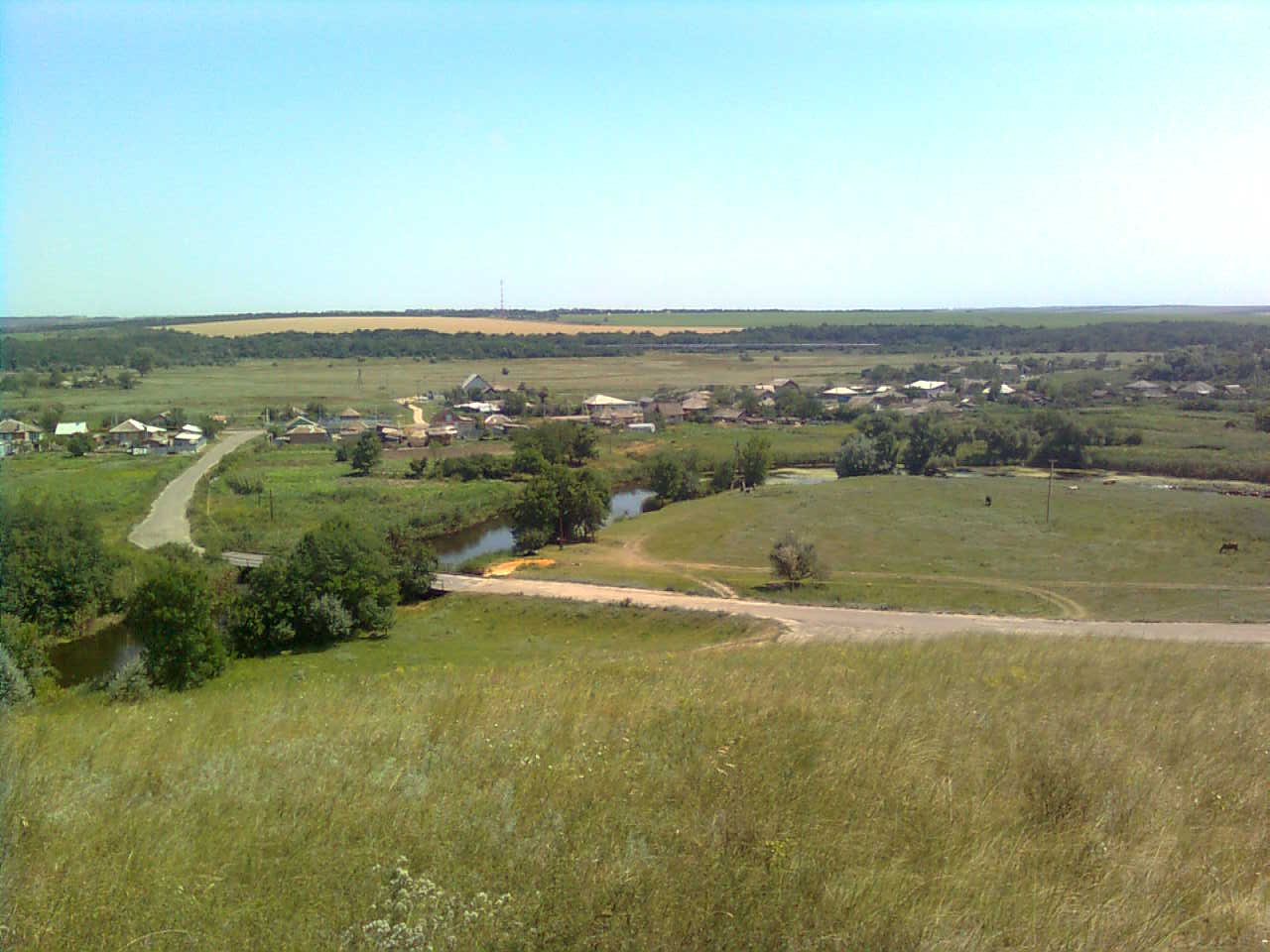 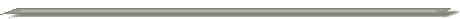 «ИНФОРМАЦИОННЫЙ ВЕСТНИК ДЯЧКИНСКОГО СЕЛЬСКОГО ПОСЕЛЕНИЯ»№ 85                                                                                                  «13» октября 2021 годаУчредитель и редакция                                 Редактор                    Адрес редакции и издателя                          Тираж      Цена Собрание депутатов Дячкинского сельского  Филиппова       Ростовская область Тарасовский район           30 экз.      Бесплатно поселения Тарасовского района                       Юлия                          сл. Дячкино ул. Мира, 40 Ростовской  области                                          Сергеевна                       АдминистрацияАдминистрация Дячкинского сельского  поселения Тарасовского района Ростовской области.                                                                                                                           Выходит не реже 1 раза в квартал        Выпуск № 85  от 13.10.2021 г.С Е Г О Д Н Я   В   Н О М Е Р Е:РОССИЙСКАЯ ФЕДЕРАЦИЯРОСТОВСКАЯ ОБЛАСТЬТАРАСОВСКИЙ РАЙОНМУНИЦИПАЛЬНОЕ ОБРАЗОВАНИЕ«ДЯЧКИНСКОЕ СЕЛЬСКОЕ ПОСЕЛЕНИЕ»СОБРАНИЕ ДЕПУТАТОВ ДЯЧКИНСКОГО СЕЛЬСКОГОПОСЕЛЕНИЯ РЕШЕНИЕ                        12.10.2021 года                   № 1              сл. Дячкино «Об избрании председателя Собрания депутатов – главы Дячкинского сельского поселения». В соответствии со статьей 27 Устава муниципального образования «Дячкинское сельское поселение» собрание депутатов Дячкинского сельского поселенияРЕШИЛО:1.  Избрать председателя Собрания депутатов – главу Дячкинского сельского поселения из своего состава –  Геворга  Грайровича Геворкян.2. Настоящее решение вступает в силу со дня его официального опубликования.Председатель Собрания депутатов – глава   Дячкинского сельского поселения                                Г.Г.Геворкянсл. Дячкино«12» октября 2021 года № 1РОССИЙСКАЯ ФЕДЕРАЦИЯРОСТОВСКАЯ ОБЛАСТЬТАРАСОВСКИЙ РАЙОНМУНИЦИПАЛЬНОЕ ОБРАЗОВАНИЕ«ДЯЧКИНСКОЕ СЕЛЬСКОЕ ПОСЕЛЕНИЕ»СОБРАНИЕ ДЕПУТАТОВ ДЯЧКИНСКОГО СЕЛЬСКОГОПОСЕЛЕНИЯ РЕШЕНИЕ                 12.10.2021 года                        № 2                  сл. Дячкино «Об избрании заместителя председателя Собрания депутатов – главы Дячкинского сельского поселения» В соответствии со статьей 28 Устава муниципального образования «Дячкинское сельское поселение» собрание депутатов Дячкинского сельского поселенияРЕШИЛО:1.  Избрать заместителя председателя Собрания депутатов – главы Дячкинского сельского поселения из своего состава – Сергея Владимировича Маринченко.2. Настоящее решение вступает в силу со дня его официального опубликования.Председатель Собрания депутатов –глава Дячкинского сельского поселения                               Г.Г.Геворкянсл. Дячкино«12» октября 2021 года № 2РОССИЙСКАЯ ФЕДЕРАЦИЯРОСТОВСКАЯ ОБЛАСТЬТАРАСОВСКИЙ РАЙОНМУНИЦИПАЛЬНОЕ ОБРАЗОВАНИЕ«ДЯЧКИНСКОЕ СЕЛЬСКОЕ ПОСЕЛЕНИЕ»СОБРАНИЕ ДЕПУТАТОВ ДЯЧКИНСКОГО СЕЛЬСКОГОПОСЕЛЕНИЯ РЕШЕНИЕ       12.10.2021 года                             № 3                 сл. Дячкино«Об образовании постоянных депутатских комиссий Дячкинского сельского поселения»   В соответствии с п. 6 ст. 26 Устава муниципального образования «Дячкинское сельское поселение» Тарасовского района Ростовской области Собрание депутатов Дячкинского сельского поселенияРЕШИЛО:Образовать постоянную комиссию по бюджету, благоустройству, налогам и собственности в составе 3-х депутатов:Геворкян  Геворг Грайрович,Маринченко Сергей Владимирович,Филатова Мария Ивановна.   Избрать председателем постоянной комиссии по бюджету, благоустройству, налогам и собственности -  Геворкян Г.Г.Образовать постоянную комиссию по местному самоуправлению, социальной политике, охране общественного порядка в составе 3-х депутатов:Попов Александр Иванович,Батура Олег Владимирович,Усачева Нина Евгеньевна.   Избрать председателем постоянной комиссии по местному самоуправлению, социальной политике, охране общественного порядка –  Попова Александра Ивановича.3. Образовать постоянную комиссию по социальным вопросам и работе с молодежью в составе 3-х депутатов:Волохова Татьяна Миннехаевна,Шевцов Алексей Иванович,Сибилева Марина Александровна.   Избрать председателем постоянной комиссии по социальным вопросам и работе с молодежью –  Волохову Т.М.4. 	Настоящее решение вступает в силу с момента подписания и официального опубликования.Председатель Собрания депутатов – глава                               Дячкинского сельского поселения                                        Г.Г.Геворкянсл. Дячкино«12» октября 2021 года № 3РОССИЙСКАЯ ФЕДЕРАЦИЯРОСТОВСКАЯ ОБЛАСТЬТАРАСОВСКИЙ РАЙОНМУНИЦИПАЛЬНОЕ ОБРАЗОВАНИЕ«ДЯЧКИНСКОЕ СЕЛЬСКОЕ ПОСЕЛЕНИЕ»СОБРАНИЕ ДЕПУТАТОВ ДЯЧКИНСКОГО СЕЛЬСКОГОПОСЕЛЕНИЯР Е Ш Е Н И Е12.10.2021 года                                                                                №  4                    сл.ДячкиноО делегировании депутатов Собрания депутатов Дячкинского сельского поселения в состав Собрания депутатов  Тарасовского районаВ соответствии с пунктом 1 части 4 статьи 35 Федерального закона от 06.10.2003 № 131-ФЗ «Об общих принципах организации местного самоуправления в Российской Федерации», Уставом муниципального образования «Тарасовский район», Собрание депутатов Дячкинского сельского поселенияРЕШИЛО:1. Делегировать депутатов Собрания депутатов Дячкинского сельского поселения Геворкян Геворга Грайровича, Маринченко Сергея Владимировича в состав Собрания депутатов  Тарасовского района.2. Направить настоящее решение в Собрание депутатов Тарасовского района в трехдневный срок со дня его подписания.3. Настоящее решение вступает в силу со дня его официального опубликования.Председатель Собрания депутатов –  глава Дячкинского сельского поселения                         Г.Г.Геворкянсл. Дячкино«12» октября 2021 года № 4РОССИЙСКАЯ ФЕДЕРАЦИЯРОСТОВСКАЯ ОБЛАСТЬТАРАСОВСКИЙ РАЙОНМУНИЦИПАЛЬНОЕ ОБРАЗОВАНИЕ«ДЯЧКИНСКОЕ СЕЛЬСКОЕ ПОСЕЛЕНИЕ»СОБРАНИЕ ДЕПУТАТОВ ДЯЧКИНСКОГО СЕЛЬСКОГОПОСЕЛЕНИЯ РЕШЕНИЕ      12.10.2021 года                           № 5                    сл. ДячкиноО прекращении полномочий главыАдминистрации Дячкинскогосельского поселения В связи с истечением срока полномочий Собрания депутатов Дячкинского сельского поселения четвертого созыва, принявшего решение о назначении Филипповой Юлии Сергеевны на должность главы Администрации Дячкинского сельского поселения и началом работы Собрания депутатов Дячкинского сельского поселения пятого созыва, в соответствии с абзацем 2 части 2 статьи 37 Федерального закона от 06 октября 2003 года № 131-ФЗ «Об общих принципах организации местного самоуправления в Российской Федерации», статьи 30 Устава муниципального образования Дячкинское сельское поселение, Собрание депутатов Дячкинского сельского поселенияРЕШИЛО:1. Прекратить полномочия главы Администрации Дячкинского сельского поселения Филипповой Юлии Сергеевны, 12  октября 2021 года, в связи с истечением срока контракта, абзац второй часть 2 статьи 37 Федерального закона от 06.10.2003 № 131-ФЗ «Об общих принципах организации местного самоуправления в Российской Федерации».2. Администрации Дячкинского сельского поселения произвести с Филипповой Ю.С.:- окончательный расчет в соответствии со ст. 140 Трудового кодекса РФ;- процедуру прекращения контракта, в соответствии с требованиями ст. 84.1. Трудового кодекса РФ;- выплатить компенсацию за неиспользованный отпуск.3. Настоящее решение вступает в силу со дня его принятия и подлежит официальному опубликованию.4. Контроль за исполнением настоящего Решения оставляю за собой.Председатель Собрания депутатов – глава Дячкинского сельского поселения                                 Г.Г. ГеворкянРОССИЙСКАЯ ФЕДЕРАЦИЯРОСТОВСКАЯ ОБЛАСТЬТАРАСОВСКИЙ РАЙОНМУНИЦИПАЛЬНОЕ ОБРАЗОВАНИЕ«ДЯЧКИНСКОЕ СЕЛЬСКОЕ ПОСЕЛЕНИЕ»СОБРАНИЕ ДЕПУТАТОВ ДЯЧКИНСКОГО СЕЛЬСКОГОПОСЕЛЕНИЯ РЕШЕНИЕ                           12.10.2021 года                                        № 6                                       сл. ДячкиноО назначении на должность главыАдминистрации Дячкинского сельского поселенияВ соответствии с частью 2 статьи 37 Федерального закона от 6 октября 2003 года № 131-ФЗ «Об общих принципах организации местного самоуправления в Российской Федерации», статьей 30 Устава муниципального образования «Дячкинское сельское поселение», решениями Собрания депутатов Дячкинского сельского поселения от 31.08.2021 года № 154 «О порядке проведения конкурса на должность главы Администрации Дячкинского сельского поселения», от 31.08.2021 года № 155 «Об объявлении конкурса на должность главы Администрации Дячкинского сельского поселения» и на основании результатов конкурса на замещение должности главы Администрации Дячкинского сельского поселения (протокол заседания комиссии по проведению конкурса на замещение должности главы Администрации Дячкинского сельского поселения от 11.10.2021 года № 1), Собрание депутатов Дячкинского сельского поселенияРЕШИЛО:	1. Назначить с 13 октября 2021 года на должность главы Администрации Дячкинского сельского поселения по контракту Филиппову Юлию Сергеевну.	2. Поручить председателю Собрания депутатов – главе Дячкинского сельского поселения  Геворкян Г.Г. не позднее 12 октября 2021 года заключить  контракт на срок полномочий Собрания депутатов Дячкинского сельского поселения, принявшего решение о назначении лица на должность главы Администрации Дячкинского сельского поселения (до дня начала работы Собрания депутатов Дячкинского сельского поселения нового созыва), но не менее чем на два года».         3. Настоящее решение вступает в силу со дня его принятия и подлежит официальному опубликованию.          Председатель Собрания депутатов –          глава Дячкинского сельского поселения                                Г.Г.Геворкянсл. Дячкино «12» октября 2021 года № 6РОССИЙСКАЯ ФЕДЕРАЦИЯРОСТОВСКАЯ ОБЛАСТЬТАРАСОВСКИЙ РАЙОНМУНИЦИПАЛЬНОЕ ОБРАЗОВАНИЕ«ДЯЧКИНСКОЕ СЕЛЬСКОЕ ПОСЕЛЕНИЕ»СОБРАНИЕ ДЕПУТАТОВ ДЯЧКИНСКОГО СЕЛЬСКОГОПОСЕЛЕНИЯР Е Ш Е Н И Е12.10.2021 года                                                                                  №  7сл. Дячкино«О внесении изменений и дополнений в решение Собрания депутатов Дячкинского сельского поселения №131 от 29.12.2020 года «О бюджете Дячкинского сельского поселения Тарасовского района на 2021 год и плановый период 2022 и 2023 годов»В соответствии с требованиями Бюджетного кодекса Российской Федерации, на основании Областного закона «Об областном бюджете на 2021 год и на плановый период 2022 и 2023 годов» Собрание депутатов Дячкинского сельского поселенияР Е Ш И Л О:Статья 1. Внести в решение Собрания депутатов Дячкинского сельского поселения № 131 от 29.12.2020 года «О бюджете Дячкинского сельского поселения Тарасовского района на 2021 год и плановый период 2022 и 2023 годов» следующие изменения:1.1.    Статью 1 изложить в следующей редакции:«Статья 1. Основные характеристики бюджета Дячкинского сельского поселения на 2021 год и на плановый период 2022 и 2023 годов»Утвердить основные характеристики бюджета Дячкинского сельского поселения Тарасовского района на 2021 год:1) прогнозируемый общий объем доходов бюджета в сумме 12 110,3 тыс. рублей;2) общий объем расходов бюджета в сумме 15 543,6 тыс. рублей;3) прогнозируемый дефицит бюджета Дячкинского сельского поселения 3 433,6 тыс. рублей;1.2. Статью 4 изложить в следующей редакции:«Статья 4. Бюджетные ассигнования бюджета Дячкинского сельского              поселения Тарасовского района на 2021 год и на плановый период 2022 и 2023 годов1. Утвердить общий объем бюджетных ассигнований на исполнение публичных нормативных обязательств Дячкинского сельского поселения Тарасовского района на 2021 год в сумме 0,0 тыс. рублей, на 2022 год в сумме 0,0 тыс. рублей и на 2023 год в сумме 0,0 тыс. рублей.2. Утвердить объем бюджетных ассигнований дорожного фонда Дячкинского сельского поселения согласно переданных полномочий Тарасовского района на 2021 год в сумме 2 094,8 тыс. рублей, на 2022 год в сумме 0,0 тыс. рублей, на 2023 год в сумме 0,0 тыс. рублей.           3. Утвердить:1) распределение бюджетных ассигнований по разделам, подразделам, целевым статьям (муниципальным программам Дячкинского сельского поселения и непрограммным направлениям деятельности), группам и подгруппам видов расходов классификации расходов бюджетов на 2021 год и на плановый период 2022 и 2023 годов согласно приложению 6 к настоящему Решению;2) ведомственную структуру расходов бюджета Дячкинского сельского поселения Тарасовского района на 2021 год и на плановый период 2022 и 2023 годов согласно приложению 7 к настоящему Решению;3) распределение бюджетных ассигнований по целевым статьям (муниципальным программам Дячкинского сельского поселения и непрограммным направлениям деятельности), группам и подгруппам видов расходов, разделам, подразделам классификации расходов бюджетов на 2021 год и на плановый период 2022 и 2023 годов согласно приложению 8 к настоящему Решению.»1.3.    Приложения 1, 2, 6, 7, 8, 10 к решению Собрания депутатов Дячкинского сельского поселения № 131 от 29.12.2020 года «О бюджете Дячкинского сельского поселения Тарасовского района на 2021 год и плановый период 2022 и 2023 годов» изложить в новой редакции.Статья 2. Настоящее решение вступает в силу со дня его официального опубликования.Председатель Собрания депутатов – глава Дячкинского сельского поселения                                        Г.Г.Геворкян  «12» октября 2021г. № 7сл. ДячкиноПриложение № 1
к Решению Собрания депутатов
Дячкинского сельского поселения
«О бюджете Дячкинского сельского поселения 
Тарасовского района на 2021 год
 и на плановый период 2022 и 2023 годов»Приложение № 2
к Решению Собрания депутатов
Дячкинского сельского поселения
«О бюджете Дячкинского сельского поселения 
Тарасовского района на 2021 год
 и на плановый период 2022 и 2023 годов»Приложение № 6
к Решению Собрания депутатов
Дячкинского сельского поселения
«О бюджете Дячкинского сельского поселения 
Тарасовского района на 2021 год
 и на плановый период 2022 и 2023 годов»Приложение № 7
к Решению Собрания депутатов
Дячкинского сельского поселения
«О бюджете Дячкинского сельского поселения 
Тарасовского района на 2021 год
 и на плановый период 2022 и 2023 годов»Приложение № 8
к Решению Собрания депутатов
Дячкинского сельского поселения
«О бюджете Дячкинского сельского поселения 
Тарасовского района на 2021 год
 и на плановый период 2022 и 2023 годов»Объем иных межбюджетных трансфертов, предоставленных бюджету Дячкинского сельского поселения Тарасовского района из бюджета Тарасовского района на 2021 год и на плановый период 2022 и 2023 годовРОССИЙСКАЯ ФЕДЕРАЦИЯРОСТОВСКАЯ ОБЛАСТЬТАРАСОВСКИЙ РАЙОНМУНИЦИПАЛЬНОЕ ОБРАЗОВАНИЕ«ДЯЧКИНСКОЕ СЕЛЬСКОЕ ПОСЕЛЕНИЕ»СОБРАНИЕ ДЕПУТАТОВ ДЯЧКИНСКОГО СЕЛЬСКОГОПОСЕЛЕНИЯ РЕШЕНИЕ                 12.10.2021 года                        № 8                  сл. ДячкиноОб официальных символах муниципального образования«Дячкинское сельское поселение»    В соответствии со ст. 9 Федерального закона от 06.10.2003 № 131-ФЗ «Об общих принципах   организации   местного самоуправления в Российской Федерации», статьей 5   Устава муниципального образования «Дячкинское сельское поселение», Собрание депутатов Дячкинского сельского поселенияРЕШИЛО:	1. Утвердить Положение о гербе муниципального образования «Дячкинское сельское поселение» (приложение 1).	2. Утвердить рисунок герба муниципального образования «Дячкинское сельское поселение» (в многоцветном, одноцветном и одноцветном, с использованием условной штриховки для обозначения цветов, вариантах) (приложения 2, 3, 4).	3. Утвердить Положение о флаге муниципального образования «Дячкинское сельское поселение» (приложение 5).	4. Утвердить рисунок флага муниципального образования «Дячкинское сельское поселение» (приложения 6).5. Направить необходимый пакет документов по гербу и флагу муниципального образования «Дячкинское сельское поселение» в Геральдический совет при Президенте Российской Федерации на геральдическую экспертизу с последующим внесением герба и флага в Государственный геральдический регистр Российской Федерации.	6. Контроль за исполнением настоящего решения возложить на постоянную комиссию по местному самоуправлению, социальной политике, охране общественного порядка.Председатель Собрания депутатов –глава Дячкинского сельского поселения                                       Г.Г. Геворкянсл. Дячкино«12» октября 2021 года № 8ПРИЛОЖЕНИЕ №1                                                               к решению Собрания депутатов                                                                          Дячкинского сельского поселения                                                                                 Тарасовского района Ростовской области                                                                       № 8 от 12 октября 2021 г.ПОЛОЖЕНИЕО ГЕРБЕ МУНИЦИПАЛЬНОГО ОБРАЗОВАНИЯ«ДЯЧКИНСКОЕ СЕЛЬСКОЕ ПОСЕЛЕНИЕ»   Настоящим положением устанавливается герб муниципального образования«Дячкинское сельское поселение», его описание и порядок официального использования.1. Общие положения1.1. Герб муниципального образования «Дячкинское сельское поселение» (далее – герб Дячкинского сельского поселения) составлен по правилам и соответствующим традициям геральдики, и отражает исторические, культурные, социально-экономические, национальные и иные местные традиции.1.2. Положение о гербе и рисунки герба Дячкинского сельского поселения  в многоцветном, одноцветном и одноцветном, с использованием условной штриховки для обозначения цветов вариантах, хранятся в администрации Дячкинского сельского поселения и доступны для ознакомления всем заинтересованным лицам.2. Статус герба Дячкинского сельского поселения.2.1. Герб Дячкинского сельского поселения является официальным символом Дячкинского сельского поселения.2.2. Герб Дячкинского сельского поселения подлежит внесению в Государственный геральдический регистр Российской Федерации.3. Геральдическое описание и обоснование символики герба Дячкинского сельского поселения3.1. Геральдическое описание герба Дячкинского сельского поселения гласит:      «В червленом  щите с изумрудной, тонко окаймленной серебром, лазурью и серебром и обремененной золотой пчелой на перекрестии серебряного пернача и шашки с золотой рукоятью вверх, восходящее солнце с восемью лучами в виде пшеничных колосьев, сопровождаемое вверху тремя серебряными церковными главками с православными крестами. Щит увенчан золотой короной, приличествующей муниципальному образованию сельское поселение.  Герб может воспроизводиться как с короной, так и без неё».           3.2.   Обоснование символики:- перекрещенные пернач и шашка - в 1749 году Андрей Степанович Дячкин, являясь походным атаманом в Низовом корпусе, в числе других донских старшин участвовал в освоении свободных войсковых земель по реке Глубокой, на которой одним из первых основал свой хутор, получивший наименование Дячкин Глубокинский;- восходящее солнце с лучами в виде пшеничных колосьев – символ новой жизни, возрождения;- три церковных купола – церковь во имя Трех Святителей: Василия Великого, Григория Богослова и Иоанна Златоустаго; - лазуревый, окантованный серебром, пояс -  река Глубокая, при которой расположилась слобода Дячкино (центр сельского поселения);- золотая пчела – символ трудолюбия, в данном случае почти все населения Тарасовского района занимается производством меда;- колосья и зеленое основание - сельское хозяйство – важнейшая отрасль экономики поселения. Развито преимущественно зернопроизводство (пшеница, кукуруза, ячмень, просо);- 8 пшеничных колосьев – восемь населенных пунктов, входящих в сельское поселение;- золото (жёлтый цвет) -  символизирует достаток, процветание, стабильность, почёт и уважение, интеллект, а также говорит о верности традициям, трудовой славе и заслугах местных жителей; - серебро (белый цвет) -  символ чистоты, совершенства, мира, взаимопонимания и сотрудничества;- червлёный (красный) цвет – символ труда, красоты, мужества, силы; в гербе он также подчёркивает сохранившиеся самобытные традиции и память о людях, отдавших жизни, защищая свою Родину;- изумруд (зеленый цвет) – символ новой жизни, плодородия и изобилия.3.3. Автор:- идея герба и обоснование символики: Олег Тесля (г.Таганрог), - компьютерный дизайн: Олег Тесля (г. Таганрог)4. Порядок воспроизведения герба Дячкинского сельского поселения4.1. Воспроизведение герба Дячкинского сельского поселения, независимо от его размеров и техники исполнения, должно точно соответствовать геральдическому описанию, приведенному в п.3.1. статьи 3 настоящего Положения. Воспроизведение герба Дячкинского сельского поселения допускается в многоцветном, одноцветном, и одноцветном, с использованием условной штриховки для обозначения цветов, вариантах.Ответственность за искажение рисунка герба, или изменение композиции или цветов, выходящее за пределы геральдически допустимого, несет исполнитель допущенных искажений.5. Порядок официального использования герба Дячкинского сельского поселения5 1. Герб Дячкинского сельского поселения помещается:- на фасадах зданий органов местного самоуправления; предприятий, учреждений и организаций, находящихся в муниципальной собственности;- в залах заседаний органов местного самоуправления, рабочих кабинетах выборных должностных лиц местного самоуправления; предприятий, учреждений и организаций, находящихся в муниципальной собственности;- на указателях при въезде на территорию Дячкинского сельского поселения;5.2. Герб Дячкинского сельского поселения помещается на бланках:- главы Дячкинского сельского поселения, иных выборных должностных лиц местного самоуправления;- представительного и иных органов местного самоуправления;- руководителей предприятий, учреждений и организаций, находящихся в муниципальной собственности;- нормативных правовых актов органов местного самоуправления и должностных лиц местного самоуправления;- на официальных изданиях органов местного самоуправления, предприятий, учреждений и организаций, находящихся в муниципальной собственности.5.3. Герб Дячкинского сельского поселения воспроизводится на удостоверениях лиц, осуществляющих службу на должностях в органах местного самоуправления, муниципальных служащих, депутатов представительного органа местного самоуправления; членов иных органов местного самоуправления; служащих (работников) предприятий, учреждений и организаций, находящихся в муниципальной собственности;Герб Дячкинского сельского поселения помещается на печатях органов местного самоуправления; предприятий, учреждений и организаций, находящихся в муниципальной собственности.5.4. Герб Дячкинского сельского поселения может помещаться:- на отличительных знаках, наградах Главы и представительного органа местного самоуправления;- на транспортных средствах, находящихся в муниципальной собственности.Допускается размещение герба на:- изданиях печатных средств массовой информации, краеведческих изданиях Дячкинского сельского поселения;- грамотах, приглашениях, визитных карточках должностных лиц органов местного самоуправления; а также использование его в качестве геральдической основы для изготовления знаков, эмблем, иной символики, оформления зрелищных мероприятий.5.5. При одновременном размещении гербов Дячкинского сельского поселения, Тарасовского района, Ростовской области и Российской Федерации, герб РФ располагается левее центра, справа от него - герб Ростовской области (если стоять к флагам лицом), слева герба РФ располагается герб Тарасовского района, а герб Дячкинского сельского поселения - справа от герба РО.5.6. Размер герба Дячкинского сельского поселения не может превышать размеры Государственного герба Российской Федерации, герба Ростовской области и иных субъектов Российской Федерации, а высота размещения герба Дячкинского сельского поселения не может превышать высоту размещения Государственного герба Российской Федерации, герба Ростовской области и гербов иных субъектов Российской Федерации.5.8. Порядок изготовления, использования, хранения и уничтожения бланков, печатей и иных носителей изображения герба Дячкинского сельского поселения устанавливается органами местного самоуправления Дячкинского сельского поселения.6. Порядок использования герба Дячкинского сельского поселенияпредприятиями, учреждениями и организациями, не находящимисяв муниципальной собственности, а также физическими лицами6.1. Порядок использования герба Дячкинского сельского поселения предприятиями, учреждениями и организациями, не находящимися в муниципальной собственности, а также физическими лицами, строятся на договорной основе.6.2. Иные случаи использования герба Дячкинского сельского поселения устанавливаются нормативными правовыми актами органов местного самоуправления и должностных лиц местного самоуправления.7. Ответственность за нарушение настоящего Положения7.1. Использование герба Дячкинского сельского поселения с нарушением настоящего Положения, а также надругательство над гербом Дячкинского сельского поселения влечет за собой ответственность в соответствии с законодательством Российской Федерации.8. Заключительные положения8.1. Внесение в состав (рисунок) герба Дячкинского сельского поселения каких-либо внешних украшений, а также элементов официальных символов Ростовской области допустимо лишь в соответствии с законодательством Российской Федерации, нормативными правовыми актами Ростовской области. Эти изменения должны сопровождаться пересмотром статьи 3 настоящего Положения для отражения внесенных элементов в описании.8.2. Право использования герба Дячкинского сельского поселения принадлежит органам местного самоуправления Дячкинского сельского поселения.8.3. Герб Дячкинского сельского поселения с момента утверждения его представительным органом местного самоуправления согласно Закону Российской Федерации от 9 июля . № 5351-1 «Об авторском праве и смежных правах» авторским правом не охраняется.8.4. Контроль исполнения требований настоящего Положения возлагается на администрацию Дячкинского сельского поселения.8.5. Настоящее Положение вступает в силу со дня его официального опубликования.Приложение № 2                                                                                                                     к решению Собрания депутатов                                                                          Дячкинского сельского поселения                                                                                 Тарасовского района Ростовской области                                                                       № 8 от 12 октября 2021 г.ЦВЕТНОЕ ИЗОБРАЖЕНИЕ РИСУНКА ГЕРБА МУНИЦИПАЛЬНОГО ОБРАЗОВАНИЯ«ДЯЧКИНСКОЕ СЕЛЬСКОЕ ПОСЕЛЕНИЕ»Тарасовского районаС короной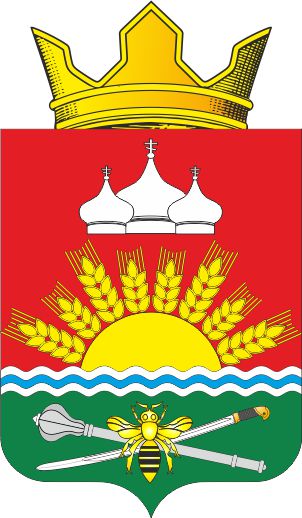     Без короны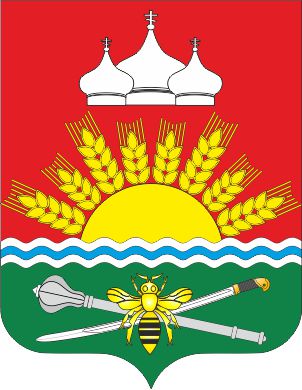 Председатель Собрания депутатов –глава Дячкинского сельского поселения                                       Г.Г. ГеворкянПриложение № 3к решению Собрания депутатов                                                                          Дячкинского сельского поселения                                                                                 Тарасовского района Ростовской области                                                                       № 8 от 12 октября 2021 г.ОДНОЦВЕТНОЕ ИЗОБРАЖЕНИЕ РИСУНКА ГЕРБА МУНИЦИПАЛЬНОГО ОБРАЗОВАНИЯ«ДЯЧКИНСКОЕ СЕЛЬСКОЕ ПОСЕЛЕНИЕ»Тарасовского районаС короной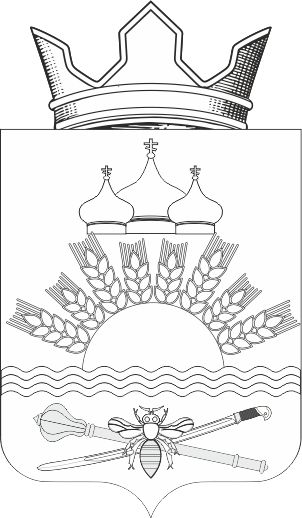 Без короны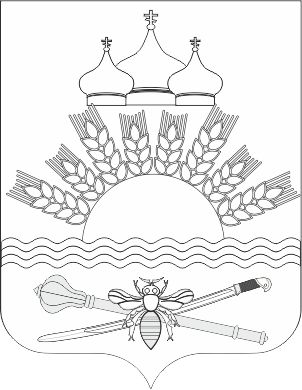 Председатель Собрания депутатов –глава Дячкинского сельского поселения                                       Г.Г. ГеворкянПриложение № 4к решению Собрания депутатов                                                                          Дячкинского сельского поселения                                                                                 Тарасовского района Ростовской области                                                                       № 8 от 12 октября 2021 г.ОДНОЦВЕТНОЕ ИЗОБРАЖЕНИЕ РИСУНКА ГЕРБАМУНИЦИПАЛЬНОГО ОБРАЗОВАНИЯ«ДЯЧКИНСКОЕ СЕЛЬСКОЕ ПОСЕЛЕНИЕ»Тарасовского района (с использованием условной штриховки для обозначения цветов)С короной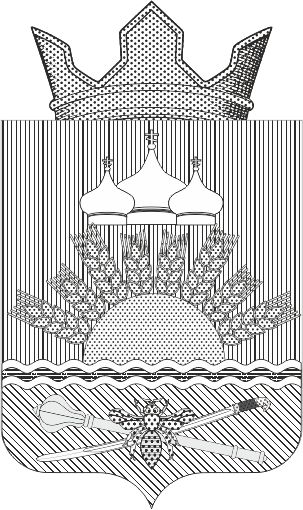 Без короны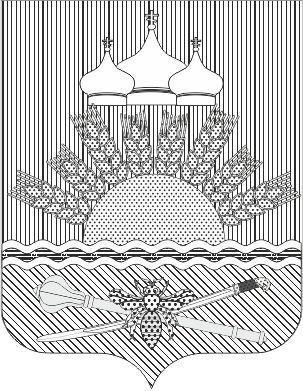 Председатель Собрания депутатов –глава Дячкинского сельского поселения                                       Г.Г. ГеворкянПРИЛОЖЕНИЕ № 5к решению Собрания депутатов                                                                          Дячкинского сельского поселения                                                                                 Тарасовского района Ростовской области                                                                       № 8 от 12 октября 2021 г.ПОЛОЖЕНИЕО ФЛАГЕ МУНИЦИПАЛЬНОГО ОБРАЗОВАНИЯ«ДЯЧКИНСКОЕ СЕЛЬСКОЕ ПОСЕЛЕНИЕ»   Настоящим положением устанавливается герб муниципального образования«Дячкинское сельское поселение», его описание и порядок официального использования.1. Общие положения1.1. Флаг муниципального образования «Дячкинское сельское поселение» (далее – флаг Дячкинского сельского поселения) составлен на основании герба Дячкинского сельского поселения по правилам и соответствующим традициям виксиллологии и отражает исторические, культурные, социально-экономические, национальные и иные местные традиции.1.2. Положение о флаге и оригинал изображения флага Дячкинского сельского поселения хранятся в Администрации Дячкинского сельского поселения и доступны для ознакомления всем заинтересованным лицам.2. Статус флага Дячкинского сельского поселения2.1. Флаг Дячкинского сельского поселения является официальным символом Дячкинского сельского поселения.2.2. Флаг Дячкинского сельского поселения подлежит внесению в Государственный геральдический регистр Российской Федерации.3. Описание и обоснование символики флага Дячкинского сельского поселения3.1. Описание флага Дячкинского сельского поселения:                Прямоугольное полотнище с отношением ширины к длине 2:3, воспроизводящее композицию герба Дячкинского сельского поселения в красном, голубом, зеленом, черном, желтом и белом цветах.3.2.   Обоснование символики:- перекрещенные пернач и шашка - в 1749 году Андрей Степанович Дячкин, являясь походным атаманом в Низовом корпусе, в числе других донских старшин участвовал в освоении свободных войсковых земель по реке Глубокой, на которой одним из первых основал свой хутор, получивший наименование Дячкин Глубокинский;- восходящее солнце с лучами в виде пшеничных колосьев – символ новой жизни, возрождения;- три церковных купола – церковь во имя Трех Святителей: Василия Великого, Григория Богослова и Иоанна Златоустаго; - лазуревый, окантованный серебром, пояс -  река Глубокая, при которой расположилась слобода Дячкино (центр сельского поселения);- золотая пчела – символ трудолюбия, в данном случае почти все населения Тарасовского района занимается производством меда;- колосья и зеленое основание - сельское хозяйство – важнейшая отрасль экономики поселения. Развито преимущественно зернопроизводство (пшеница, кукуруза, ячмень, просо);- 8 колосьев – восемь населенных пунктов, входящих в сельское поселение;- золото (жёлтый цвет) -  символизирует достаток, процветание, стабильность, почёт и уважение, интеллект, а также говорит о верности традициям, трудовой славе и заслугах местных жителей; - серебро (белый цвет) -  символ чистоты, совершенства, мира, взаимопонимания и сотрудничества;- червлёный (красный) цвет – символ труда, красоты, мужества, силы; в гербе он также подчёркивает сохранившиеся самобытные традиции и память о людях, отдавших жизни, защищая своюРодину;- изумруд (зеленый цвет) – символ новой жизни, плодородия и изобилия3.3. Автор:- идея флага и обоснование символики: Олег Тесля (г.Таганрог), - компьютерный дизайн: Олег Тесля (г. Таганрог)4. Порядок воспроизведения флага Дячкинского сельского поселения4.1. Воспроизведение флага Дячкинского сельского поселения, независимо от его размеров и техники исполнения, должно точно соответствовать геральдическому описанию, приведенному в пункте 3.1. статьи 3 настоящего Положения.Ответственность за искажение рисунка флага, или изменение композиции или цветов, выходящее за пределы геральдически допустимого, несет исполнитель допущенных искажений или изменений.5. Порядок официального использования флага Дячкинского сельского поселения5.1. Флаг Дячкинского сельского поселения поднят постоянно:- на зданиях органов местного самоуправления; предприятий, учреждений и организаций, находящихся в муниципальной собственности;- на официальных представительствах Дячкинского сельского поселения за пределами Дячкинского сельского поселения, Ростовской области, Российской Федерации.5.2. Флаг Дячкинского сельского поселения установлен постоянно в залах заседаний органов местного самоуправления, рабочих кабинетах выборных должностных лиц местного самоуправления; предприятий, учреждений и организаций, находящихся в муниципальной собственности.5.3. Флаг Дячкинского сельского поселения размещается на транспортных средствах главы Администрации Дячкинского сельского поселения, иных выборных должностных лиц местного самоуправления;- на транспортных средствах, находящихся в муниципальной собственности.5.4. Флаг Дячкинского сельского поселения поднимается (устанавливается) во время официальных церемоний и других торжественных мероприятий, проводимых органами местного самоуправления.5.5. Флаг Дячкинского сельского поселения может быть поднят (установлен) во время торжественных мероприятий, проводимых общественными объединениями, предприятиями, учреждениями и организациями независимо от форм собственности, а также во время семейных торжеств.5.6. В знак траура к верхней части древка флага Дячкинского сельского поселения крепится черная лента, длина которой равна длине полотнища флага. В знак траура флаг Дячкинского сельского поселения, поднятый на мачте или флагштоке, должен быть приспущен до половины высоты мачты (флагштока).5.7. При одновременном подъеме (размещении) флагов Дячкинского сельского поселения, Ростовской области и Российской Федерации, флаг РФ располагается в центре, слева -  флаг Ростовской области (если стоять к флагам лицом), а флаг Дячкинского сельского поселения - справа от флага РФ.5.8. При одновременном подъеме (размещении) флагов Дячкинского сельского поселения, Тарасовского района, Ростовской области и Российской Федерации, флаг РФ располагается левее центра, справа от него - флаг Ростовской области (если стоять к флагам лицом), слева флага РФ располагается флаг Тарасовского района, а флаг Дячкинского сельского поселения - справа от флага РО.5.9.При одновременном подъёме (размещении) нечётного числа флагов (но более трех), Государственный флаг Российской Федерации располагается в центре (если стоять к флагам лицом).5.10. Размер флага Дячкинского сельского поселения не может превышать размеры Государственного флага Российской Федерации, флага Ростовской области и иных субъектов Российской Федерации, а высота подъёма флага Дячкинского сельского поселения не может быть больше высоты подъема Государственного флага Российской Федерации, флага Ростовской области и флагов иных субъектов Российской Федерации.5.11. Изображение флага Дячкинского сельского поселения может быть использовано в качестве элемента или геральдической основы на отличительных знаках, наградах главы администрации Дячкинского сельского поселения и Совета депутатов Дячкинского сельского поселения. 5.2. Рисунок флага Дячкинского сельского поселения может помещаться на бланках:- главы администрации Дячкинского сельского поселения и иных выборных должностных лиц местного самоуправления;- руководителей предприятий, учреждений и организаций, находящихся в муниципальной собственности;- нормативных правовых актов органов местного самоуправления и должностных лиц местного самоуправления;- на официальных изданиях органов местного самоуправления, предприятий, учреждений и организаций, находящихся в муниципальной собственности.- на удостоверениях главы администрации, лиц, осуществляющих службу на должностях в органах местного самоуправления, муниципальных служащих, депутатов представительного органа местного самоуправления; членов иных органов местного самоуправления; служащих (работников) предприятий, учреждений и организаций, находящихся в муниципальной собственности;- отличительных знаках, наградах главы администрации Дячкинского сельского поселения;- отличительных знаках, наградах представительного органа местного самоуправления;- на транспортных средствах, находящихся в муниципальной собственности.5.13. Допускается размещение изображения флага Дячкинского сельского поселения на:- изданиях печатных средств массовой информации, краеведческих изданиях Дячкинского сельского поселения;- грамотах, приглашениях, визитных карточках должностных лиц органов местного самоуправления, депутатов представительного органа местного самоуправления; а также использование его в качестве геральдической основы для изготовления знаков, эмблем, иной символики, оформления зрелищных мероприятий.5.14. Порядок изготовления, использования, хранения и уничтожения бланков, печатей и иных носителей изображения флага Дячкинского сельского поселения устанавливается органами местного самоуправления Дячкинского сельского поселения.6. Порядок использования флага Дячкинского сельского поселенияпредприятиями, учреждениями и организациями,не находящихся в муниципальной собственности6.1. Порядок использования флага Дячкинского сельского поселения предприятиями, учреждениями и организациями, не находящимися в муниципальной собственности, строится на договорной основе.6.2. Иные случаи использования флага Дячкинского сельского поселения устанавливаются правовыми актами органов местного самоуправления и должностных лиц местного самоуправления.7. Ответственность за нарушение настоящего Положения7.1. Использование флага Дячкинского сельского поселения с нарушением настоящего Положения, а также надругательство над флагом Дячкинского сельского поселения влечет за собой ответственность в соответствии с законодательством Российской Федерации.8. Заключительные положения8.1. Внесение в состав (рисунок) флага Дячкинского сельского поселения каких-либо изменений или дополнений, а также элементов официальных символов Ростовской области допустимо лишь в соответствии с законодательством Российской Федерации, нормативными правовыми актами Ростовской области. Эти изменения должны сопровождаться пересмотром статьи 3 настоящего Положения для отражения внесенных элементов в описании.8.2. Право использования флага Дячкинского сельского поселения принадлежит органам местного самоуправления Дячкинского сельского поселения.8.3. Флаг Дячкинского сельского поселения с момента утверждения его представительным органом местного самоуправления согласно Закону Российской Федерации от 9 июля . № 5351-1 «Об авторском праве и смежных правах» авторским правом не охраняется.8.4. Контроль исполнения требований настоящего Положения возлагается на администрацию Дячкинского сельского поселения.8.5. Настоящее Положение вступает в силу со дня его официального опубликования.Приложение № 6                                                                                                                                                                                                                                      к решению Собрания депутатов                                                                          Дячкинского сельского поселения                                                                                 Тарасовского района Ростовской области                                                                       № 8 от 12 октября 2021 г.РИСУНОК ФЛАГАМУНИЦИПАЛЬНОГО ОБРАЗОВАНИЯ«ДЯЧКИНСКОЕ СЕЛЬСКОЕ ПОСЕЛЕНИЕ»Тарасовского района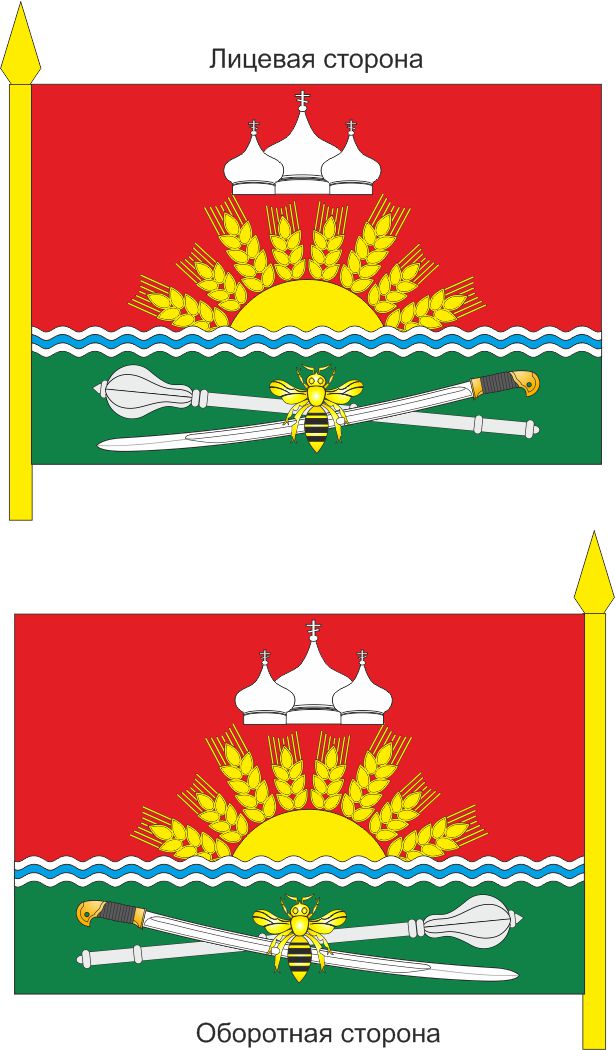 Председатель Собрания депутатов –глава Дячкинского сельского поселения                                       Г.Г. ГеворкянРешение Собрания депутатов Дячкинского сельского поселения от 12.10.2021 № 1 «Об избрании председателя Собрания депутатов – главы Дячкинского сельского поселения»стр. 2-2Решение Собрания депутатов Дячкинского сельского поселения от 12.10.2021 № 2 «Об избрании заместителя председателя Собрания депутатов – главы Дячкинского сельского поселения»Стр. 2-3Решение Собрания депутатов Дячкинского сельского поселения от 12.10.2021 № 3 «Об образовании постоянных депутатских комиссий Дячкинского сельского поселения»Стр. 3-4Решение Собрания депутатов Дячкинского сельского поселения от 12.10.2021 № 4 «О делегировании депутатов Собрания депутатов Дячкинского сельского поселения в состав Собрания депутатов  Тарасовского района»Стр. 4-4Решение Собрания депутатов Дячкинского сельского поселения от 12.10.2021 № 5 «О прекращении полномочий главы Администрации Дячкинского сельского поселения»Стр. 4-5Решение Собрания депутатов Дячкинского сельского поселения от 12.10.2021 № 6 «О назначении на должность главы Администрации Дячкинского сельского поселения»Стр. 5-6Решение Собрания депутатов Дячкинского сельского поселения от 12.10.2021 № 7 «О внесении изменений и дополнений в решение Собрания депутатов Дячкинского сельского поселения №131 от 29.12.2020 года «О бюджете Дячкинского сельского поселения Тарасовского района на 2021 год и плановый период 2022 и 2023 годов»Стр. 6-43Решение Собрания депутатов Дячкинского сельского поселения от 12.10.2021 № 8 «Об официальных символах муниципального образования «Дячкинское сельское поселение»»Стр. 42-55Объём поступлений доходов бюджета Дячкинского сельского поселения Тарасовского района
 на 2021 год и на плановый период 2022 и 2023 годовОбъём поступлений доходов бюджета Дячкинского сельского поселения Тарасовского района
 на 2021 год и на плановый период 2022 и 2023 годовОбъём поступлений доходов бюджета Дячкинского сельского поселения Тарасовского района
 на 2021 год и на плановый период 2022 и 2023 годовОбъём поступлений доходов бюджета Дячкинского сельского поселения Тарасовского района
 на 2021 год и на плановый период 2022 и 2023 годовОбъём поступлений доходов бюджета Дячкинского сельского поселения Тарасовского района
 на 2021 год и на плановый период 2022 и 2023 годов(тыс. руб.)Наименование кода поступлений в бюджет, группы, подгруппы, статьи, подстатьи, элемента, подвида доходов, классификации операций сектора государственного управленияКод бюджетной классификации Российской Федерации2021 год2022 год2023 годНаименование кода поступлений в бюджет, группы, подгруппы, статьи, подстатьи, элемента, подвида доходов, классификации операций сектора государственного управленияКод бюджетной классификации Российской Федерации2021 год2022 год2023 годНаименование кода поступлений в бюджет, группы, подгруппы, статьи, подстатьи, элемента, подвида доходов, классификации операций сектора государственного управленияКод бюджетной классификации Российской Федерации2021 год2022 год2023 годДОХОДЫНАЛОГОВЫЕ И НЕНАЛОГОВЫЕ ДОХОДЫ000 1 00 00000 00 0000 000 4 638,14 531,74 531,7Налоговые доходы4 442,94 346,94 346,9НАЛОГИ НА ПРИБЫЛЬ, ДОХОДЫ000 1 01 00000 00 0000 000 733,5637,5637,5Налог на доходы физических лиц182 1 01 02000 01 0000 110 733,5637,5637,5Налог на доходы физических лиц с доходов, источником которых является налоговый агент, за исключением доходов, в отношении которых исчисление и уплата налога осуществляются в соответствии со статьями 227, 227.1 и 228 Налогового кодекса Российской Федерации182 1 01 02010 01 0000 110 733,5637,5637,5НАЛОГИ НА СОВОКУПНЫЙ ДОХОД000 1 05 00000 00 0000 000 1 352,91 352,91 352,9Единый сельскохозяйственный налог182 1 05 03000 01 0000 110 1 352,91 352,91 352,9Единый сельскохозяйственный налог182 1 05 03010 01 0000 110 1 352,91 352,91 352,9Единый сельскохозяйственный налог (сумма платежа (перерасчеты, недоимка и задолженность по соответствующему платежу, в том числе по отмененному)182 1 05 03010 01 1000 110 1 352,91 352,91 352,9НАЛОГИ НА ИМУЩЕСТВО000 1 06 00000 00 0000 000 2 348,82 348,82 348,8Налог на имущество физических лиц182 1 06 01000 00 0000 110 215,4215,4215,4Налог на имущество физических лиц, взимаемый по ставкам, применяемым к объектам налогообложения, расположенным в границах сельских поселений182 1 06 01030 10 0000 110 215,4215,4215,4Налог на имущество физических лиц, взимаемый по ставкам, применяемым к объектам налогообложения, расположенным в границах сельских поселений (сумма платежа (перерасчеты, недоимка и задолженность по соответствующему платежу, в том числе по отмененному)182 1 06 01030 10 1000 110 215,4215,4215,4Земельный налог182 1 06 06000 00 0000 110 2 133,42 133,42 133,4Земельный налог с организаций182 1 06 06030 00 0000 110 160,2160,2160,2Земельный налог с организаций, обладающих земельным участком, расположенным в границах сельских поселений182 1 06 06033 10 0000 110 160,2160,2160,2Земельный налог с организаций, обладающих земельным участком, расположенным в границах сельских поселений (сумма платежа (перерасчеты, недоимка и задолженность по соответствующему платежу, в том числе по отмененному)182 1 06 06033 10 1000 110 160,2160,2160,2Земельный налог с физических лиц182 1 06 06040 00 0000 110 1 973,21 973,21 973,2Земельный налог с физических лиц, обладающих земельным участком, расположенным в границах сельских поселений182 1 06 06043 10 0000 110 1 973,21 973,21 973,2Земельный налог с физических лиц, обладающих земельным участком, расположенным в границах сельских поселений (сумма платежа (перерасчеты, недоимка и задолженность по соответствующему платежу, в том числе по отмененному)182 1 06 06043 10 1000 110 1 973,21 973,21 973,2ГОСУДАРСТВЕННАЯ ПОШЛИНА000 1 08 00000 00 0000 000 7,77,77,7Государственная пошлина за совершение нотариальных действий (за исключением действий, совершаемых консульскими учреждениями Российской Федерации)951 1 08 04000 01 0000 110 7,77,77,7Государственная пошлина за совершение нотариальных действий нотариусами государственных нотариальных контор и (или) должностными лицами органов исполнительной власти, уполномоченными в соответствии с законодательными актами Российской Федерации и (или) законодательными актами субъектов Российской Федерации на совершение нотариальных действий951 1 08 04010 01 0000 110 7,77,77,7Неналоговые доходы195,2184,8184,8ДОХОДЫ ОТ ИСПОЛЬЗОВАНИЯ ИМУЩЕСТВА, НАХОДЯЩЕГОСЯ В ГОСУДАРСТВЕННОЙ И МУНИЦИПАЛЬНОЙ СОБСТВЕННОСТИ000 1 11 00000 00 0000 000 195,2184,8184,8Доходы, получаемые в виде арендной либо иной платы за передачу в возмездное пользование государственного и муниципального имущества (за исключением имущества бюджетных и автономных учреждений, а также имущества государственных и муниципальных унитарных предприятий, в том числе казенных)951 1 11 05000 00 0000 120 195,2184,8184,8Доходы, получаемые в виде арендной платы за земли после разграничения государственной собственности на землю, а также средства от продажи права на заключение договоров аренды указанных земельных участков (за исключением земельных участков бюджетных и автономных учреждений)951 1 11 05020 00 0000 120 120,8110,0110,0Доходы, получаемые в виде арендной платы, а также средства от продажи права на заключение договоров аренды за земли, находящиеся в собственности сельских поселений (за исключением земельных участков муниципальных бюджетных и автономных учреждений)951 1 11 05025 10 0000 120 120,8110,0110,0Доходы от сдачи в аренду имущества, составляющего государственную (муниципальную) казну (за исключением земельных участков)951 1 11 05070 00 0000 120 74,474,874,8Доходы от сдачи в аренду имущества, составляющего казну сельских поселений (за исключением земельных участков)951 1 11 05075 10 0000 120 74,474,874,8БЕЗВОЗМЕЗДНЫЕ ПОСТУПЛЕНИЯ000 2 00 00000 00 0000 000 7 472,23 943,43 899,5БЕЗВОЗМЕЗДНЫЕ ПОСТУПЛЕНИЯ ОТ ДРУГИХ БЮДЖЕТОВ БЮДЖЕТНОЙ СИСТЕМЫ РОССИЙСКОЙ ФЕДЕРАЦИИ000 2 02 00000 00 0000 000 7 472,23 943,43 899,5Дотации бюджетам бюджетной системы Российской Федерации951 2 02 10000 00 0000 150 4 990,43 700,63 647,7Дотации на выравнивание бюджетной обеспеченности из бюджетов муниципальных районов, городских округов с внутригородским делением951 2 02 16001 00 0000 150 4 990,43 700,63 647,7Дотации бюджетам сельских поселений на выравнивание бюджетной обеспеченности из бюджетов муниципальных районов951 2 02 16001 10 0000 150 4 990,43 700,63 647,7Субвенции бюджетам бюджетной системы Российской Федерации951 2 02 30000 00 0000 150 240,4242,8251,8Субвенции местным бюджетам на выполнение передаваемых полномочий субъектов Российской Федерации951 2 02 30024 00 0000 150 0,20,20,2Субвенции бюджетам сельских поселений на выполнение передаваемых полномочий субъектов Российской Федерации951 2 02 30024 10 0000 150 0,20,20,2Субвенции бюджетам на осуществление первичного воинского учета на территориях, где отсутствуют военные комиссариаты951 2 02 35118 00 0000 150 240,2242,6251,6Субвенции бюджетам сельских поселений на осуществление первичного воинского учета на территориях, где отсутствуют военные комиссариаты951 2 02 35118 10 0000 150 240,2242,6251,6Иные межбюджетные трансферты951 2 02 40000 00 0000 150 2 241,40,00,0Межбюджетные трансферты, передаваемые бюджетам муниципальных образований на осуществление части полномочий по решению вопросов местного значения в соответствии с заключенными соглашениями951 2 02 40014 00 0000 150 2 094,80,00,0Межбюджетные трансферты, передаваемые бюджетам сельских поселений из бюджетов муниципальных районов на осуществление части полномочий по решению вопросов местного значения в соответствии с заключенными соглашениями951 2 02 40014 10 0000 150 2 094,80,00,0Прочие межбюджетные трансферты, передаваемые бюджетам951 2 02 49999 00 0000 150 146,60,00,0Прочие межбюджетные трансферты, передаваемые бюджетам сельских поселений951 2 02 49999 10 0000 150 146,60,00,0ИТОГО ДОХОДОВ12 110,38 475,18 431,2Источники финансирования дефицита бюджета Дячкинского сельского поселения Тарасовского района на 2021 год и на плановый период 2022 и 2023 годовИсточники финансирования дефицита бюджета Дячкинского сельского поселения Тарасовского района на 2021 год и на плановый период 2022 и 2023 годовИсточники финансирования дефицита бюджета Дячкинского сельского поселения Тарасовского района на 2021 год и на плановый период 2022 и 2023 годовИсточники финансирования дефицита бюджета Дячкинского сельского поселения Тарасовского района на 2021 год и на плановый период 2022 и 2023 годов (тыс. руб.)КодНаименование2021 г.2022 г.2023 г.КодНаименование2021 г.2022 г.2023 г.01 05 02 01 10 0000 510Увеличение прочих остатков денежных средств бюджетов сельских поселений12 110,38 475,18 431,201 05 02 01 10 0000 610Уменьшение прочих остатков денежных средств бюджетов сельских поселений15 543,68 475,18 431,2Всего3 433,30,00,0Распределение бюджетных ассигнований по разделам, подразделам, целевым статьям (муниципальным программам Дячкинского сельского поселения и непрограммным направлениям деятельности), группам и подгруппам видов расходов классификации расходов бюджетов на 2021 год и на плановый период 2022 и 2023 годов Распределение бюджетных ассигнований по разделам, подразделам, целевым статьям (муниципальным программам Дячкинского сельского поселения и непрограммным направлениям деятельности), группам и подгруппам видов расходов классификации расходов бюджетов на 2021 год и на плановый период 2022 и 2023 годов Распределение бюджетных ассигнований по разделам, подразделам, целевым статьям (муниципальным программам Дячкинского сельского поселения и непрограммным направлениям деятельности), группам и подгруппам видов расходов классификации расходов бюджетов на 2021 год и на плановый период 2022 и 2023 годов Распределение бюджетных ассигнований по разделам, подразделам, целевым статьям (муниципальным программам Дячкинского сельского поселения и непрограммным направлениям деятельности), группам и подгруппам видов расходов классификации расходов бюджетов на 2021 год и на плановый период 2022 и 2023 годов Распределение бюджетных ассигнований по разделам, подразделам, целевым статьям (муниципальным программам Дячкинского сельского поселения и непрограммным направлениям деятельности), группам и подгруппам видов расходов классификации расходов бюджетов на 2021 год и на плановый период 2022 и 2023 годов Распределение бюджетных ассигнований по разделам, подразделам, целевым статьям (муниципальным программам Дячкинского сельского поселения и непрограммным направлениям деятельности), группам и подгруппам видов расходов классификации расходов бюджетов на 2021 год и на плановый период 2022 и 2023 годов Распределение бюджетных ассигнований по разделам, подразделам, целевым статьям (муниципальным программам Дячкинского сельского поселения и непрограммным направлениям деятельности), группам и подгруппам видов расходов классификации расходов бюджетов на 2021 год и на плановый период 2022 и 2023 годов Распределение бюджетных ассигнований по разделам, подразделам, целевым статьям (муниципальным программам Дячкинского сельского поселения и непрограммным направлениям деятельности), группам и подгруппам видов расходов классификации расходов бюджетов на 2021 год и на плановый период 2022 и 2023 годов  (тыс. руб.)РзПРЦСРВРНаименование2021 г.2022 г.2023 г.РзПРЦСРВРНаименование2021 г.2022 г.2023 г.0100ОБЩЕГОСУДАРСТВЕННЫЕ ВОПРОСЫ6 453,64 911,95 115,10104Функционирование Правительства Российской Федерации, высших исполнительных органов государственной власти субъектов Российской Федерации, местных администраций5 810,04 706,14 706,1010489.1.00.00110Расходы на выплаты по оплате труда работников органов местного самоуправления в рамках обеспечения деятельности Администрации Дячкинского сельского поселения (Расходы на выплаты персоналу государственных (муниципальных) органов)4 149,64 317,54 317,5010489.1.00.00110100Расходы на выплаты персоналу в целях обеспечения выполнения функций государственными (муниципальными) органами, казенными учреждениями, органами управления государственными внебюджетными фондами4 149,64 317,54 317,5010489.1.00.00110120Расходы на выплаты персоналу государственных (муниципальных) органов4 149,64 317,54 317,5010489.1.00.00110121Фонд оплаты труда государственных (муниципальных) органов3 234,63 124,03 124,0010489.1.00.00110122Иные выплаты персоналу государственных (муниципальных) органов, за исключением фонда оплаты труда311,9311,9010489.1.00.00110129Взносы по обязательному социальному страхованию на выплаты денежного содержания и иные выплаты работникам государственных (муниципальных) органов915,0881,6881,6010489.1.00.00190Расходы на обеспечение функций органов местного самоуправления в рамках обеспечения деятельности Администрации Дячкинского сельского поселения (Иные закупки товаров, работ и услуг для обеспечения государственных (муниципальных) нужд)1 660,2388,4388,4010489.1.00.00190100Расходы на выплаты персоналу в целях обеспечения выполнения функций государственными (муниципальными) органами, казенными учреждениями, органами управления государственными внебюджетными фондами311,9010489.1.00.00190120Расходы на выплаты персоналу государственных (муниципальных) органов311,9010489.1.00.00190122Иные выплаты персоналу государственных (муниципальных) органов, за исключением фонда оплаты труда311,9010489.1.00.00190200Закупка товаров, работ и услуг для обеспечения государственных (муниципальных) нужд1 261,5387,4387,4010489.1.00.00190240Иные закупки товаров, работ и услуг для обеспечения государственных (муниципальных) нужд1 261,5387,4387,4010489.1.00.00190244Прочая закупка товаров, работ и услуг для обеспечения государственных (муниципальных) нужд1 150,0275,9275,9010489.1.00.00190247Закупка энергетических ресурсов111,5111,5111,5010489.1.00.00190800Иные бюджетные ассигнования86,81,01,0010489.1.00.00190850Уплата налогов, сборов и иных платежей86,81,01,0010489.1.00.00190851Уплата налога на имущество организаций и земельного налога70,0010489.1.00.00190852Уплата прочих налогов, сборов1,01,01,0010489.1.00.00190853Уплата иных платежей15,8010489.9.00.72390Расходы на осуществление полномочий по определению в соответствии с частью 1 статьи 11.2 Областного закона от 25 октября 2002 года № 273-ЗС «Об административных правонарушениях» перечня должностных лиц, уполномоченных составлять протоколы об административных правонарушениях, по иным непрограммным мероприятиям в рамках непрограммных расходов Администрации Дячкинского сельского поселения0,20,20,2010489.9.00.72390200Закупка товаров, работ и услуг для обеспечения государственных (муниципальных) нужд0,20,20,2010489.9.00.72390240Иные закупки товаров, работ и услуг для обеспечения государственных (муниципальных) нужд0,20,20,2010489.9.00.72390244Прочая закупка товаров, работ и услуг для обеспечения государственных (муниципальных) нужд0,20,20,20107Обеспечение проведения выборов и референдумов430,1010799.9.00.90350Подготовка и проведение выборов в органы местного самоуправления Дячкинского сельского поселения в рамках непрограммного направления деятельности «Реализация функций иных органов местного самоуправления Дячкинского сельского поселения» (Специальные расходы)430,1010799.9.00.90350800Иные бюджетные ассигнования430,1010799.9.00.90350880Специальные расходы430,10111Резервные фонды10,0011199.9.00.99990Иные непрограммные мероприятия10,0011199.9.00.99990800Иные бюджетные ассигнования10,0011199.9.00.99990870Резервные средства10,00113Другие общегосударственные вопросы203,5205,8409,0011312.1.00.99990расходы в рамках муниципальной программы "Реализация молодежной политики в Дячкинском сельском поселении Тарасовского района"6,5011312.1.00.99990200Закупка товаров, работ и услуг для обеспечения государственных (муниципальных) нужд6,5011312.1.00.99990240Иные закупки товаров, работ и услуг для обеспечения государственных (муниципальных) нужд6,5011312.1.00.99990244Прочая закупка товаров, работ и услуг для обеспечения государственных (муниципальных) нужд6,5011389.1.00.21010Мероприятия по диспансеризации муниципальных служащих Дячкинского сельского поселения в рамках обеспечения деятельности Администрации Дячкинского сельского поселения (Иные закупки товаров, работ и услуг для обеспечения государственных (муниципальных) нужд)37,0011389.1.00.21010200Закупка товаров, работ и услуг для обеспечения государственных (муниципальных) нужд37,0011389.1.00.21010240Иные закупки товаров, работ и услуг для обеспечения государственных (муниципальных) нужд37,0011389.1.00.21010244Прочая закупка товаров, работ и услуг для обеспечения государственных (муниципальных) нужд37,0011399.1.00.90010Расходы за счет средств резервного фонда Администрации Тарасовского района50,0011399.1.00.90010200Закупка товаров, работ и услуг для обеспечения государственных (муниципальных) нужд50,0011399.1.00.90010240Иные закупки товаров, работ и услуг для обеспечения государственных (муниципальных) нужд50,0011399.1.00.90010244Прочая закупка товаров, работ и услуг для обеспечения государственных (муниципальных) нужд50,0011399.9.00.90110Условно утвержденные расходы по иным непрограммным мероприятиям в рамках непрограммного направления деятельности «Реализация функций иных государственных органов Дячкинского сельского поселения» (Специальные расходы)205,8409,0011399.9.00.90110800Иные бюджетные ассигнования205,8409,0011399.9.00.90110870Резервные средства205,8409,0011399.9.00.99990Иные непрограммные мероприятия110,0011399.9.00.99990200Закупка товаров, работ и услуг для обеспечения государственных (муниципальных) нужд90,0011399.9.00.99990240Иные закупки товаров, работ и услуг для обеспечения государственных (муниципальных) нужд90,0011399.9.00.99990244Прочая закупка товаров, работ и услуг для обеспечения государственных (муниципальных) нужд90,0011399.9.00.99990800Иные бюджетные ассигнования20,0011399.9.00.99990850Уплата налогов, сборов и иных платежей20,0011399.9.00.99990853Уплата иных платежей20,00200НАЦИОНАЛЬНАЯ ОБОРОНА240,2242,6251,60203Мобилизационная и вневойсковая подготовка240,2242,6251,6020399.9.00.51180Субвенция на осуществление первичного воинского учета на территориях, где отсутствуют военные комиссариаты в рамках непрограммных расходов органов местного самоуправления Тарасовского района (Расходы на выплаты персоналу государственных (муниципальных) органов)240,2242,6251,6020399.9.00.51180100Расходы на выплаты персоналу в целях обеспечения выполнения функций государственными (муниципальными) органами, казенными учреждениями, органами управления государственными внебюджетными фондами240,2242,6251,6020399.9.00.51180120Расходы на выплаты персоналу государственных (муниципальных) органов240,2242,6251,6020399.9.00.51180121Фонд оплаты труда государственных (муниципальных) органов167,7169,3175,6020399.9.00.51180129Взносы по обязательному социальному страхованию на выплаты денежного содержания и иные выплаты работникам государственных (муниципальных) органов72,573,376,00300НАЦИОНАЛЬНАЯ БЕЗОПАСНОСТЬ И ПРАВООХРАНИТЕЛЬНАЯ ДЕЯТЕЛЬНОСТЬ19,14,74,70309Защита населения и территории от чрезвычайных ситуаций природного и техногенного характера, гражданская оборона19,14,74,7030901.1.00.99990Мероприятия по обеспечению пожарной безопасности в рамках муниципальной программы "Защита населения и территории от чрезвычайных ситуаций, обеспечение пожарной безопасности и безопасности людей на водных объектах" (Иные закупки товаров, работ и услуг для обеспечения государственных (муниципальных) нужд)19,14,74,7030901.1.00.99990200Закупка товаров, работ и услуг для обеспечения государственных (муниципальных) нужд19,14,74,7030901.1.00.99990240Иные закупки товаров, работ и услуг для обеспечения государственных (муниципальных) нужд19,14,74,7030901.1.00.99990244Прочая закупка товаров, работ и услуг для обеспечения государственных (муниципальных) нужд19,14,74,70400НАЦИОНАЛЬНАЯ ЭКОНОМИКА2 226,80409Дорожное хозяйство (дорожные фонды)2 094,8040999.9.00.21410Расходы на осуществление Администрацией Дячкинского сельского поселения переданных полномочий муниципального района на ремонт и содержание автомобильных дорог общего пользования по иным непрограммным мероприятиям2 094,8040999.9.00.21410200Закупка товаров, работ и услуг для обеспечения государственных (муниципальных) нужд2 094,8040999.9.00.21410240Иные закупки товаров, работ и услуг для обеспечения государственных (муниципальных) нужд2 094,8040999.9.00.21410244Прочая закупка товаров, работ и услуг для обеспечения государственных (муниципальных) нужд2 094,80412Другие вопросы в области национальной экономики132,0041299.9.00.99990Иные непрограммные мероприятия132,0041299.9.00.99990200Закупка товаров, работ и услуг для обеспечения государственных (муниципальных) нужд132,0041299.9.00.99990240Иные закупки товаров, работ и услуг для обеспечения государственных (муниципальных) нужд132,0041299.9.00.99990244Прочая закупка товаров, работ и услуг для обеспечения государственных (муниципальных) нужд132,00500ЖИЛИЩНО-КОММУНАЛЬНОЕ ХОЗЯЙСТВО2 412,70503Благоустройство2 412,7050310.1.00.99990Мероприятия по обеспечению качественными коммунальными услугами населения в рамках муниципальной программы Дячкинского сельского поселения "Обеспечение качественными жилищно-коммунальными услугами населения Дячкинского сельского поселения" (Иные закупки товаров, работ и услуг для обеспечения государственных (муниципальных) нужд)2 412,7050310.1.00.99990200Закупка товаров, работ и услуг для обеспечения государственных (муниципальных) нужд2 412,7050310.1.00.99990240Иные закупки товаров, работ и услуг для обеспечения государственных (муниципальных) нужд2 412,7050310.1.00.99990244Прочая закупка товаров, работ и услуг для обеспечения государственных (муниципальных) нужд2 296,4050310.1.00.99990247Закупка энергетических ресурсов116,30700ОБРАЗОВАНИЕ38,30705Профессиональная подготовка, переподготовка и повышение квалификации38,3070599.9.00.99990Иные непрограммные мероприятия38,3070599.9.00.99990200Закупка товаров, работ и услуг для обеспечения государственных (муниципальных) нужд38,3070599.9.00.99990240Иные закупки товаров, работ и услуг для обеспечения государственных (муниципальных) нужд38,3070599.9.00.99990244Прочая закупка товаров, работ и услуг для обеспечения государственных (муниципальных) нужд38,30800КУЛЬТУРА, КИНЕМАТОГРАФИЯ4 151,13 315,93 059,80801Культура4 151,13 315,93 059,8080102.1.00.71180Иные межбюджетные трансферты за счет средств резервного фонда правительства ростовской области в рамках непрограммного направления деятельности "Реализация функций иных государственных органов Ростовской области"96,6080102.1.00.71180600Предоставление субсидий бюджетным, автономным учреждениям и иным некоммерческим организациям96,6080102.1.00.71180610Субсидии бюджетным учреждениям96,6080102.1.00.71180612Субсидии бюджетным учреждениям на иные цели96,6080102.1.00.99990Расходы на обеспечение деятельности (оказание услуг) муниципальных учреждений Дячкинского сельского поселения, в рамках подпрограммы "Обеспечение реализации муниципальной программы "Развитие культуры" муниципальной программы Дячкинского сельского поселения "Развитие культуры"4 054,53 315,93 059,8080102.1.00.99990600Предоставление субсидий бюджетным, автономным учреждениям и иным некоммерческим организациям4 054,53 315,93 059,8080102.1.00.99990610Субсидии бюджетным учреждениям4 054,53 315,93 059,8080102.1.00.99990611Субсидии бюджетным учреждениям на финансовое обеспечение государственного (муниципального) задания на оказание государственных (муниципальных) услуг (выполнение работ)4 054,53 315,93 059,81400МЕЖБЮДЖЕТНЫЕ ТРАНСФЕРТЫ ОБЩЕГО ХАРАКТЕРА БЮДЖЕТАМ БЮДЖЕТНОЙ СИСТЕМЫ РОССИЙСКОЙ ФЕДЕРАЦИИ1,81403Прочие межбюджетные трансферты общего характера1,8140399.9.00.85010Иные межбюджетные трансферты предоставляемых из бюджета Дячкинского сельского поселения бюджету Тарасовского района1,8140399.9.00.85010500Межбюджетные трансферты1,8140399.9.00.85010540Иные межбюджетные трансферты1,8Всего15 543,68 475,18 431,2Ведомственная структура расходов бюджета Дячкинского сельского поселения Тарасовского района на 2021 год и на плановый период 2022 и 2023 годовВедомственная структура расходов бюджета Дячкинского сельского поселения Тарасовского района на 2021 год и на плановый период 2022 и 2023 годовВедомственная структура расходов бюджета Дячкинского сельского поселения Тарасовского района на 2021 год и на плановый период 2022 и 2023 годовВедомственная структура расходов бюджета Дячкинского сельского поселения Тарасовского района на 2021 год и на плановый период 2022 и 2023 годовВедомственная структура расходов бюджета Дячкинского сельского поселения Тарасовского района на 2021 год и на плановый период 2022 и 2023 годовВедомственная структура расходов бюджета Дячкинского сельского поселения Тарасовского района на 2021 год и на плановый период 2022 и 2023 годовВедомственная структура расходов бюджета Дячкинского сельского поселения Тарасовского района на 2021 год и на плановый период 2022 и 2023 годовВедомственная структура расходов бюджета Дячкинского сельского поселения Тарасовского района на 2021 год и на плановый период 2022 и 2023 годовВедомственная структура расходов бюджета Дячкинского сельского поселения Тарасовского района на 2021 год и на плановый период 2022 и 2023 годов (тыс. руб.)НаименованиеМинРзПРЦСРВР2021 г.2022 г.2023 г.НаименованиеМинРзПРЦСРВР2021 г.2022 г.2023 г.АДМИНИСТРАЦИЯ ДЯЧКИНСКОГО СЕЛЬСКОГО ПОСЕЛЕНИЯ95115 543,68 475,18 431,2ОБЩЕГОСУДАРСТВЕННЫЕ ВОПРОСЫ95101006 453,64 911,95 115,1Функционирование Правительства Российской Федерации, высших исполнительных органов государственной власти субъектов Российской Федерации, местных администраций95101045 810,04 706,14 706,1Расходы на выплаты по оплате труда работников органов местного самоуправления в рамках обеспечения деятельности Администрации Дячкинского сельского поселения (Расходы на выплаты персоналу государственных (муниципальных) органов)951010489.1.00.001104 149,64 317,54 317,5Расходы на выплаты по оплате труда работников органов местного самоуправления в рамках обеспечения деятельности Администрации Дячкинского сельского поселения (Расходы на выплаты персоналу государственных (муниципальных) органов) (Расходы на выплаты персоналу в целях обеспечения выполнения функций государственными (муниципальными) органами, казенными учреждениями, органами управления государственными внебюджетными фондами)951010489.1.00.001101004 149,64 317,54 317,5Расходы на выплаты персоналу государственных (муниципальных) органов951010489.1.00.001101204 149,64 317,54 317,5Фонд оплаты труда государственных (муниципальных) органов951010489.1.00.001101213 234,63 124,03 124,0Иные выплаты персоналу государственных (муниципальных) органов, за исключением фонда оплаты труда951010489.1.00.00110122311,9311,9Взносы по обязательному социальному страхованию на выплаты денежного содержания и иные выплаты работникам государственных (муниципальных) органов951010489.1.00.00110129915,0881,6881,6Расходы на обеспечение функций органов местного самоуправления в рамках обеспечения деятельности Администрации Дячкинского сельского поселения (Иные закупки товаров, работ и услуг для обеспечения государственных (муниципальных) нужд)951010489.1.00.001901 660,2388,4388,4Расходы на обеспечение функций органов местного самоуправления в рамках обеспечения деятельности Администрации Дячкинского сельского поселения (Иные закупки товаров, работ и услуг для обеспечения государственных (муниципальных) нужд) (Расходы на выплаты персоналу в целях обеспечения выполнения функций государственными (муниципальными) органами, казенными учреждениями, органами управления государственными внебюджетными фондами)951010489.1.00.00190100311,9Расходы на выплаты персоналу государственных (муниципальных) органов951010489.1.00.00190120311,9Иные выплаты персоналу государственных (муниципальных) органов, за исключением фонда оплаты труда951010489.1.00.00190122311,9Расходы на обеспечение функций органов местного самоуправления в рамках обеспечения деятельности Администрации Дячкинского сельского поселения (Иные закупки товаров, работ и услуг для обеспечения государственных (муниципальных) нужд) (Закупка товаров, работ и услуг для обеспечения государственных (муниципальных) нужд)951010489.1.00.001902001 261,5387,4387,4Иные закупки товаров, работ и услуг для обеспечения государственных (муниципальных) нужд951010489.1.00.001902401 261,5387,4387,4Прочая закупка товаров, работ и услуг для обеспечения государственных (муниципальных) нужд951010489.1.00.001902441 150,0275,9275,9Закупка энергетических ресурсов951010489.1.00.00190247111,5111,5111,5Расходы на обеспечение функций органов местного самоуправления в рамках обеспечения деятельности Администрации Дячкинского сельского поселения (Иные закупки товаров, работ и услуг для обеспечения государственных (муниципальных) нужд) (Иные бюджетные ассигнования)951010489.1.00.0019080086,81,01,0Уплата налогов, сборов и иных платежей951010489.1.00.0019085086,81,01,0Уплата налога на имущество организаций и земельного налога951010489.1.00.0019085170,0Уплата прочих налогов, сборов951010489.1.00.001908521,01,01,0Уплата иных платежей951010489.1.00.0019085315,8Расходы на осуществление полномочий по определению в соответствии с частью 1 статьи 11.2 Областного закона от 25 октября 2002 года № 273-ЗС «Об административных правонарушениях» перечня должностных лиц, уполномоченных составлять протоколы об административных правонарушениях, по иным непрограммным мероприятиям в рамках непрограммных расходов Администрации Дячкинского сельского поселения951010489.9.00.723900,20,20,2Расходы на осуществление полномочий по определению в соответствии с частью 1 статьи 11.2 Областного закона от 25 октября 2002 года № 273-ЗС «Об административных правонарушениях» перечня должностных лиц, уполномоченных составлять протоколы об административных правонарушениях, по иным непрограммным мероприятиям в рамках непрограммных расходов Администрации Дячкинского сельского поселения (Закупка товаров, работ и услуг для обеспечения государственных (муниципальных) нужд)951010489.9.00.723902000,20,20,2Иные закупки товаров, работ и услуг для обеспечения государственных (муниципальных) нужд951010489.9.00.723902400,20,20,2Прочая закупка товаров, работ и услуг для обеспечения государственных (муниципальных) нужд951010489.9.00.723902440,20,20,2Обеспечение проведения выборов и референдумов9510107430,1Подготовка и проведение выборов в органы местного самоуправления Дячкинского сельского поселения в рамках непрограммного направления деятельности «Реализация функций иных органов местного самоуправления Дячкинского сельского поселения» (Специальные расходы)951010799.9.00.90350430,1Подготовка и проведение выборов в органы местного самоуправления Дячкинского сельского поселения в рамках непрограммного направления деятельности «Реализация функций иных органов местного самоуправления Дячкинского сельского поселения» (Специальные расходы) (Иные бюджетные ассигнования)951010799.9.00.90350800430,1Специальные расходы951010799.9.00.90350880430,1Резервные фонды951011110,0Иные непрограммные мероприятия951011199.9.00.9999010,0Иные непрограммные мероприятия (Иные бюджетные ассигнования)951011199.9.00.9999080010,0Резервные средства951011199.9.00.9999087010,0Другие общегосударственные вопросы9510113203,5205,8409,0расходы в рамках муниципальной программы "Реализация молодежной политики в Дячкинском сельском поселении Тарасовского района"951011312.1.00.999906,5расходы в рамках муниципальной программы "Реализация молодежной политики в Дячкинском сельском поселении Тарасовского района" (Закупка товаров, работ и услуг для обеспечения государственных (муниципальных) нужд)951011312.1.00.999902006,5Иные закупки товаров, работ и услуг для обеспечения государственных (муниципальных) нужд951011312.1.00.999902406,5Прочая закупка товаров, работ и услуг для обеспечения государственных (муниципальных) нужд951011312.1.00.999902446,5Мероприятия по диспансеризации муниципальных служащих Дячкинского сельского поселения в рамках обеспечения деятельности Администрации Дячкинского сельского поселения (Иные закупки товаров, работ и услуг для обеспечения государственных (муниципальных) нужд)951011389.1.00.2101037,0Мероприятия по диспансеризации муниципальных служащих Дячкинского сельского поселения в рамках обеспечения деятельности Администрации Дячкинского сельского поселения (Иные закупки товаров, работ и услуг для обеспечения государственных (муниципальных) нужд) (Закупка товаров, работ и услуг для обеспечения государственных (муниципальных) нужд)951011389.1.00.2101020037,0Иные закупки товаров, работ и услуг для обеспечения государственных (муниципальных) нужд951011389.1.00.2101024037,0Прочая закупка товаров, работ и услуг для обеспечения государственных (муниципальных) нужд951011389.1.00.2101024437,0Расходы за счет средств резервного фонда Администрации Тарасовского района951011399.1.00.9001050,0Расходы за счет средств резервного фонда Администрации Тарасовского района (Закупка товаров, работ и услуг для обеспечения государственных (муниципальных) нужд)951011399.1.00.9001020050,0Иные закупки товаров, работ и услуг для обеспечения государственных (муниципальных) нужд951011399.1.00.9001024050,0Прочая закупка товаров, работ и услуг для обеспечения государственных (муниципальных) нужд951011399.1.00.9001024450,0Условно утвержденные расходы по иным непрограммным мероприятиям в рамках непрограммного направления деятельности «Реализация функций иных государственных органов Дячкинского сельского поселения» (Специальные расходы)951011399.9.00.90110205,8409,0Условно утвержденные расходы по иным непрограммным мероприятиям в рамках непрограммного направления деятельности «Реализация функций иных государственных органов Дячкинского сельского поселения» (Специальные расходы) (Иные бюджетные ассигнования)951011399.9.00.90110800205,8409,0Резервные средства951011399.9.00.90110870205,8409,0Иные непрограммные мероприятия951011399.9.00.99990110,0Иные непрограммные мероприятия (Закупка товаров, работ и услуг для обеспечения государственных (муниципальных) нужд)951011399.9.00.9999020090,0Иные закупки товаров, работ и услуг для обеспечения государственных (муниципальных) нужд951011399.9.00.9999024090,0Прочая закупка товаров, работ и услуг для обеспечения государственных (муниципальных) нужд951011399.9.00.9999024490,0Иные непрограммные мероприятия (Иные бюджетные ассигнования)951011399.9.00.9999080020,0Уплата налогов, сборов и иных платежей951011399.9.00.9999085020,0Уплата иных платежей951011399.9.00.9999085320,0НАЦИОНАЛЬНАЯ ОБОРОНА9510200240,2242,6251,6Мобилизационная и вневойсковая подготовка9510203240,2242,6251,6Субвенция на осуществление первичного воинского учета на территориях, где отсутствуют военные комиссариаты в рамках непрограммных расходов органов местного самоуправления Тарасовского района (Расходы на выплаты персоналу государственных (муниципальных) органов)951020399.9.00.51180240,2242,6251,6Субвенция на осуществление первичного воинского учета на территориях, где отсутствуют военные комиссариаты в рамках непрограммных расходов органов местного самоуправления Тарасовского района (Расходы на выплаты персоналу государственных (муниципальных) органов) (Расходы на выплаты персоналу в целях обеспечения выполнения функций государственными (муниципальными) органами, казенными учреждениями, органами управления государственными внебюджетными фондами)951020399.9.00.51180100240,2242,6251,6Расходы на выплаты персоналу государственных (муниципальных) органов951020399.9.00.51180120240,2242,6251,6Фонд оплаты труда государственных (муниципальных) органов951020399.9.00.51180121167,7169,3175,6Взносы по обязательному социальному страхованию на выплаты денежного содержания и иные выплаты работникам государственных (муниципальных) органов951020399.9.00.5118012972,573,376,0НАЦИОНАЛЬНАЯ БЕЗОПАСНОСТЬ И ПРАВООХРАНИТЕЛЬНАЯ ДЕЯТЕЛЬНОСТЬ951030019,14,74,7Защита населения и территории от чрезвычайных ситуаций природного и техногенного характера, гражданская оборона951030919,14,74,7Мероприятия по обеспечению пожарной безопасности в рамках муниципальной программы "Защита населения и территории от чрезвычайных ситуаций, обеспечение пожарной безопасности и безопасности людей на водных объектах" (Иные закупки товаров, работ и услуг для обеспечения государственных (муниципальных) нужд)951030901.1.00.9999019,14,74,7Мероприятия по обеспечению пожарной безопасности в рамках муниципальной программы "Защита населения и территории от чрезвычайных ситуаций, обеспечение пожарной безопасности и безопасности людей на водных объектах" (Иные закупки товаров, работ и услуг для обеспечения государственных (муниципальных) нужд) (Закупка товаров, работ и услуг для обеспечения государственных (муниципальных) нужд)951030901.1.00.9999020019,14,74,7Иные закупки товаров, работ и услуг для обеспечения государственных (муниципальных) нужд951030901.1.00.9999024019,14,74,7Прочая закупка товаров, работ и услуг для обеспечения государственных (муниципальных) нужд951030901.1.00.9999024419,14,74,7НАЦИОНАЛЬНАЯ ЭКОНОМИКА95104002 226,8Дорожное хозяйство (дорожные фонды)95104092 094,8Расходы на осуществление Администрацией Дячкинского сельского поселения переданных полномочий муниципального района на ремонт и содержание автомобильных дорог общего пользования по иным непрограммным мероприятиям951040999.9.00.214102 094,8Расходы на осуществление Администрацией Дячкинского сельского поселения переданных полномочий муниципального района на ремонт и содержание автомобильных дорог общего пользования по иным непрограммным мероприятиям (Закупка товаров, работ и услуг для обеспечения государственных (муниципальных) нужд)951040999.9.00.214102002 094,8Иные закупки товаров, работ и услуг для обеспечения государственных (муниципальных) нужд951040999.9.00.214102402 094,8Прочая закупка товаров, работ и услуг для обеспечения государственных (муниципальных) нужд951040999.9.00.214102442 094,8Другие вопросы в области национальной экономики9510412132,0Иные непрограммные мероприятия951041299.9.00.99990132,0Иные непрограммные мероприятия (Закупка товаров, работ и услуг для обеспечения государственных (муниципальных) нужд)951041299.9.00.99990200132,0Иные закупки товаров, работ и услуг для обеспечения государственных (муниципальных) нужд951041299.9.00.99990240132,0Прочая закупка товаров, работ и услуг для обеспечения государственных (муниципальных) нужд951041299.9.00.99990244132,0ЖИЛИЩНО-КОММУНАЛЬНОЕ ХОЗЯЙСТВО95105002 412,7Благоустройство95105032 412,7Мероприятия по обеспечению качественными коммунальными услугами населения в рамках муниципальной программы Дячкинского сельского поселения "Обеспечение качественными жилищно-коммунальными услугами населения Дячкинского сельского поселения" (Иные закупки товаров, работ и услуг для обеспечения государственных (муниципальных) нужд)951050310.1.00.999902 412,7Мероприятия по обеспечению качественными коммунальными услугами населения в рамках муниципальной программы Дячкинского сельского поселения "Обеспечение качественными жилищно-коммунальными услугами населения Дячкинского сельского поселения" (Иные закупки товаров, работ и услуг для обеспечения государственных (муниципальных) нужд) (Закупка товаров, работ и услуг для обеспечения государственных (муниципальных) нужд)951050310.1.00.999902002 412,7Иные закупки товаров, работ и услуг для обеспечения государственных (муниципальных) нужд951050310.1.00.999902402 412,7Прочая закупка товаров, работ и услуг для обеспечения государственных (муниципальных) нужд951050310.1.00.999902442 296,4Закупка энергетических ресурсов951050310.1.00.99990247116,3ОБРАЗОВАНИЕ951070038,3Профессиональная подготовка, переподготовка и повышение квалификации951070538,3Иные непрограммные мероприятия951070599.9.00.9999038,3Иные непрограммные мероприятия (Закупка товаров, работ и услуг для обеспечения государственных (муниципальных) нужд)951070599.9.00.9999020038,3Иные закупки товаров, работ и услуг для обеспечения государственных (муниципальных) нужд951070599.9.00.9999024038,3Прочая закупка товаров, работ и услуг для обеспечения государственных (муниципальных) нужд951070599.9.00.9999024438,3КУЛЬТУРА, КИНЕМАТОГРАФИЯ95108004 151,13 315,93 059,8Культура95108014 151,13 315,93 059,8Иные межбюджетные трансферты за счет средств резервного фонда правительства ростовской области в рамках непрограммного направления деятельности "Реализация функций иных государственных органов Ростовской области"951080102.1.00.7118096,6Иные межбюджетные трансферты за счет средств резервного фонда правительства ростовской области в рамках непрограммного направления деятельности "Реализация функций иных государственных органов Ростовской области" (Предоставление субсидий бюджетным, автономным учреждениям и иным некоммерческим организациям)951080102.1.00.7118060096,6Субсидии бюджетным учреждениям951080102.1.00.7118061096,6Субсидии бюджетным учреждениям на иные цели951080102.1.00.7118061296,6Расходы на обеспечение деятельности (оказание услуг) муниципальных учреждений Дячкинского сельского поселения, в рамках подпрограммы "Обеспечение реализации муниципальной программы "Развитие культуры" муниципальной программы Дячкинского сельского поселения "Развитие культуры"951080102.1.00.999904 054,53 315,93 059,8Расходы на обеспечение деятельности (оказание услуг) муниципальных учреждений Дячкинского сельского поселения, в рамках подпрограммы "Обеспечение реализации муниципальной программы "Развитие культуры" муниципальной программы Дячкинского сельского поселения "Развитие культуры" (Предоставление субсидий бюджетным, автономным учреждениям и иным некоммерческим организациям)951080102.1.00.999906004 054,53 315,93 059,8Субсидии бюджетным учреждениям951080102.1.00.999906104 054,53 315,93 059,8Субсидии бюджетным учреждениям на финансовое обеспечение государственного (муниципального) задания на оказание государственных (муниципальных) услуг (выполнение работ)951080102.1.00.999906114 054,53 315,93 059,8МЕЖБЮДЖЕТНЫЕ ТРАНСФЕРТЫ ОБЩЕГО ХАРАКТЕРА БЮДЖЕТАМ БЮДЖЕТНОЙ СИСТЕМЫ РОССИЙСКОЙ ФЕДЕРАЦИИ95114001,8Прочие межбюджетные трансферты общего характера95114031,8Иные межбюджетные трансферты предоставляемых из бюджета Дячкинского сельского поселения бюджету Тарасовского района951140399.9.00.850101,8Иные межбюджетные трансферты предоставляемых из бюджета Дячкинского сельского поселения бюджету Тарасовского района (Межбюджетные трансферты)951140399.9.00.850105001,8Иные межбюджетные трансферты951140399.9.00.850105401,8Всего15 543,68 475,18 431,2Распределение бюджетных ассигнований по целевым статьям (муниципальным программам Дячкинского сельского поселения и непрограммным направлениям деятельности), группам и подгруппам видов расходов, разделам, подразделам классификации расходов бюджетов на 2021 год и на плановый период 2022 и 2023 годов Распределение бюджетных ассигнований по целевым статьям (муниципальным программам Дячкинского сельского поселения и непрограммным направлениям деятельности), группам и подгруппам видов расходов, разделам, подразделам классификации расходов бюджетов на 2021 год и на плановый период 2022 и 2023 годов Распределение бюджетных ассигнований по целевым статьям (муниципальным программам Дячкинского сельского поселения и непрограммным направлениям деятельности), группам и подгруппам видов расходов, разделам, подразделам классификации расходов бюджетов на 2021 год и на плановый период 2022 и 2023 годов Распределение бюджетных ассигнований по целевым статьям (муниципальным программам Дячкинского сельского поселения и непрограммным направлениям деятельности), группам и подгруппам видов расходов, разделам, подразделам классификации расходов бюджетов на 2021 год и на плановый период 2022 и 2023 годов Распределение бюджетных ассигнований по целевым статьям (муниципальным программам Дячкинского сельского поселения и непрограммным направлениям деятельности), группам и подгруппам видов расходов, разделам, подразделам классификации расходов бюджетов на 2021 год и на плановый период 2022 и 2023 годов Распределение бюджетных ассигнований по целевым статьям (муниципальным программам Дячкинского сельского поселения и непрограммным направлениям деятельности), группам и подгруппам видов расходов, разделам, подразделам классификации расходов бюджетов на 2021 год и на плановый период 2022 и 2023 годов Распределение бюджетных ассигнований по целевым статьям (муниципальным программам Дячкинского сельского поселения и непрограммным направлениям деятельности), группам и подгруппам видов расходов, разделам, подразделам классификации расходов бюджетов на 2021 год и на плановый период 2022 и 2023 годов Распределение бюджетных ассигнований по целевым статьям (муниципальным программам Дячкинского сельского поселения и непрограммным направлениям деятельности), группам и подгруппам видов расходов, разделам, подразделам классификации расходов бюджетов на 2021 год и на плановый период 2022 и 2023 годов  (тыс. руб.)НаименованиеЦСРРзПРВР2021 г.2022 г.2023 г.НаименованиеЦСРРзПРВР2021 г.2022 г.2023 г.Мероприятия по обеспечению пожарной безопасности в рамках муниципальной программы "Защита населения и территории от чрезвычайных ситуаций, обеспечение пожарной безопасности и безопасности людей на водных объектах" (Иные закупки товаров, работ и услуг для обеспечения государственных (муниципальных) нужд)01.1.00.9999019,14,74,7НАЦИОНАЛЬНАЯ БЕЗОПАСНОСТЬ И ПРАВООХРАНИТЕЛЬНАЯ ДЕЯТЕЛЬНОСТЬ01.1.00.99990030019,14,74,7Защита населения и территории от чрезвычайных ситуаций природного и техногенного характера, гражданская оборона01.1.00.99990030919,14,74,7Мероприятия по обеспечению пожарной безопасности в рамках муниципальной программы "Защита населения и территории от чрезвычайных ситуаций, обеспечение пожарной безопасности и безопасности людей на водных объектах" (Иные закупки товаров, работ и услуг для обеспечения государственных (муниципальных) нужд) (Прочая закупка товаров, работ и услуг для обеспечения государственных (муниципальных) нужд)01.1.00.99990030924419,14,74,7Иные межбюджетные трансферты за счет средств резервного фонда правительства ростовской области в рамках непрограммного направления деятельности "Реализация функций иных государственных органов Ростовской области"02.1.00.7118096,6КУЛЬТУРА, КИНЕМАТОГРАФИЯ02.1.00.71180080096,6Культура02.1.00.71180080196,6Иные межбюджетные трансферты за счет средств резервного фонда правительства ростовской области в рамках непрограммного направления деятельности "Реализация функций иных государственных органов Ростовской области" (Субсидии бюджетным учреждениям на иные цели)02.1.00.71180080161296,6Расходы на обеспечение деятельности (оказание услуг) муниципальных учреждений Дячкинского сельского поселения, в рамках подпрограммы "Обеспечение реализации муниципальной программы "Развитие культуры" муниципальной программы Дячкинского сельского поселения "Развитие культуры"02.1.00.999904 054,53 315,93 059,8КУЛЬТУРА, КИНЕМАТОГРАФИЯ02.1.00.9999008004 054,53 315,93 059,8Культура02.1.00.9999008014 054,53 315,93 059,8Расходы на обеспечение деятельности (оказание услуг) муниципальных учреждений Дячкинского сельского поселения, в рамках подпрограммы "Обеспечение реализации муниципальной программы "Развитие культуры" муниципальной программы Дячкинского сельского поселения "Развитие культуры" (Субсидии бюджетным учреждениям на финансовое обеспечение государственного (муниципального) задания на оказание государственных (муниципальных) услуг (выполнение работ))02.1.00.9999008016114 054,53 315,93 059,8Мероприятия по обеспечению качественными коммунальными услугами населения в рамках муниципальной программы Дячкинского сельского поселения "Обеспечение качественными жилищно-коммунальными услугами населения Дячкинского сельского поселения" (Иные закупки товаров, работ и услуг для обеспечения государственных (муниципальных) нужд)10.1.00.999902 412,7ЖИЛИЩНО-КОММУНАЛЬНОЕ ХОЗЯЙСТВО10.1.00.9999005002 412,7Благоустройство10.1.00.9999005032 412,7Мероприятия по обеспечению качественными коммунальными услугами населения в рамках муниципальной программы Дячкинского сельского поселения "Обеспечение качественными жилищно-коммунальными услугами населения Дячкинского сельского поселения" (Иные закупки товаров, работ и услуг для обеспечения государственных (муниципальных) нужд) (Прочая закупка товаров, работ и услуг для обеспечения государственных (муниципальных) нужд)10.1.00.9999005032442 296,4Мероприятия по обеспечению качественными коммунальными услугами населения в рамках муниципальной программы Дячкинского сельского поселения "Обеспечение качественными жилищно-коммунальными услугами населения Дячкинского сельского поселения" (Иные закупки товаров, работ и услуг для обеспечения государственных (муниципальных) нужд) (Закупка энергетических ресурсов)10.1.00.999900503247116,3расходы в рамках муниципальной программы "Реализация молодежной политики в Дячкинском сельском поселении Тарасовского района"12.1.00.999906,5ОБЩЕГОСУДАРСТВЕННЫЕ ВОПРОСЫ12.1.00.9999001006,5Другие общегосударственные вопросы12.1.00.9999001136,5расходы в рамках муниципальной программы "Реализация молодежной политики в Дячкинском сельском поселении Тарасовского района" (Прочая закупка товаров, работ и услуг для обеспечения государственных (муниципальных) нужд)12.1.00.9999001132446,5Расходы на выплаты по оплате труда работников органов местного самоуправления в рамках обеспечения деятельности Администрации Дячкинского сельского поселения (Расходы на выплаты персоналу государственных (муниципальных) органов)89.1.00.001104 149,64 317,54 317,5ОБЩЕГОСУДАРСТВЕННЫЕ ВОПРОСЫ89.1.00.0011001004 149,64 317,54 317,5Функционирование Правительства Российской Федерации, высших исполнительных органов государственной власти субъектов Российской Федерации, местных администраций89.1.00.0011001044 149,64 317,54 317,5Расходы на выплаты по оплате труда работников органов местного самоуправления в рамках обеспечения деятельности Администрации Дячкинского сельского поселения (Расходы на выплаты персоналу государственных (муниципальных) органов) (Фонд оплаты труда государственных (муниципальных) органов)89.1.00.0011001041213 234,63 124,03 124,0Расходы на выплаты по оплате труда работников органов местного самоуправления в рамках обеспечения деятельности Администрации Дячкинского сельского поселения (Расходы на выплаты персоналу государственных (муниципальных) органов) (Иные выплаты персоналу государственных (муниципальных) органов, за исключением фонда оплаты труда)89.1.00.001100104122311,9311,9Расходы на выплаты по оплате труда работников органов местного самоуправления в рамках обеспечения деятельности Администрации Дячкинского сельского поселения (Расходы на выплаты персоналу государственных (муниципальных) органов) (Взносы по обязательному социальному страхованию на выплаты денежного содержания и иные выплаты работникам государственных (муниципальных) органов)89.1.00.001100104129915,0881,6881,6Расходы на обеспечение функций органов местного самоуправления в рамках обеспечения деятельности Администрации Дячкинского сельского поселения (Иные закупки товаров, работ и услуг для обеспечения государственных (муниципальных) нужд)89.1.00.001901 660,2388,4388,4ОБЩЕГОСУДАРСТВЕННЫЕ ВОПРОСЫ89.1.00.0019001001 660,2388,4388,4Функционирование Правительства Российской Федерации, высших исполнительных органов государственной власти субъектов Российской Федерации, местных администраций89.1.00.0019001041 660,2388,4388,4Расходы на обеспечение функций органов местного самоуправления в рамках обеспечения деятельности Администрации Дячкинского сельского поселения (Иные закупки товаров, работ и услуг для обеспечения государственных (муниципальных) нужд) (Иные выплаты персоналу государственных (муниципальных) органов, за исключением фонда оплаты труда)89.1.00.001900104122311,9Расходы на обеспечение функций органов местного самоуправления в рамках обеспечения деятельности Администрации Дячкинского сельского поселения (Иные закупки товаров, работ и услуг для обеспечения государственных (муниципальных) нужд) (Прочая закупка товаров, работ и услуг для обеспечения государственных (муниципальных) нужд)89.1.00.0019001042441 150,0275,9275,9Расходы на обеспечение функций органов местного самоуправления в рамках обеспечения деятельности Администрации Дячкинского сельского поселения (Иные закупки товаров, работ и услуг для обеспечения государственных (муниципальных) нужд) (Закупка энергетических ресурсов)89.1.00.001900104247111,5111,5111,5Расходы на обеспечение функций органов местного самоуправления в рамках обеспечения деятельности Администрации Дячкинского сельского поселения (Иные закупки товаров, работ и услуг для обеспечения государственных (муниципальных) нужд) (Уплата налога на имущество организаций и земельного налога)89.1.00.00190010485170,0Расходы на обеспечение функций органов местного самоуправления в рамках обеспечения деятельности Администрации Дячкинского сельского поселения (Иные закупки товаров, работ и услуг для обеспечения государственных (муниципальных) нужд) (Уплата прочих налогов, сборов)89.1.00.0019001048521,01,01,0Расходы на обеспечение функций органов местного самоуправления в рамках обеспечения деятельности Администрации Дячкинского сельского поселения (Иные закупки товаров, работ и услуг для обеспечения государственных (муниципальных) нужд) (Уплата иных платежей)89.1.00.00190010485315,8Мероприятия по диспансеризации муниципальных служащих Дячкинского сельского поселения в рамках обеспечения деятельности Администрации Дячкинского сельского поселения (Иные закупки товаров, работ и услуг для обеспечения государственных (муниципальных) нужд)89.1.00.2101037,0ОБЩЕГОСУДАРСТВЕННЫЕ ВОПРОСЫ89.1.00.21010010037,0Другие общегосударственные вопросы89.1.00.21010011337,0Мероприятия по диспансеризации муниципальных служащих Дячкинского сельского поселения в рамках обеспечения деятельности Администрации Дячкинского сельского поселения (Иные закупки товаров, работ и услуг для обеспечения государственных (муниципальных) нужд) (Прочая закупка товаров, работ и услуг для обеспечения государственных (муниципальных) нужд)89.1.00.21010011324437,0Расходы на осуществление полномочий по определению в соответствии с частью 1 статьи 11.2 Областного закона от 25 октября 2002 года № 273-ЗС «Об административных правонарушениях» перечня должностных лиц, уполномоченных составлять протоколы об административных правонарушениях, по иным непрограммным мероприятиям в рамках непрограммных расходов Администрации Дячкинского сельского поселения89.9.00.723900,20,20,2ОБЩЕГОСУДАРСТВЕННЫЕ ВОПРОСЫ89.9.00.7239001000,20,20,2Функционирование Правительства Российской Федерации, высших исполнительных органов государственной власти субъектов Российской Федерации, местных администраций89.9.00.7239001040,20,20,2Расходы на осуществление полномочий по определению в соответствии с частью 1 статьи 11.2 Областного закона от 25 октября 2002 года № 273-ЗС «Об административных правонарушениях» перечня должностных лиц, уполномоченных составлять протоколы об административных правонарушениях, по иным непрограммным мероприятиям в рамках непрограммных расходов Администрации Дячкинского сельского поселения (Прочая закупка товаров, работ и услуг для обеспечения государственных (муниципальных) нужд)89.9.00.7239001042440,20,20,2Расходы за счет средств резервного фонда Администрации Тарасовского района99.1.00.9001050,0ОБЩЕГОСУДАРСТВЕННЫЕ ВОПРОСЫ99.1.00.90010010050,0Другие общегосударственные вопросы99.1.00.90010011350,0Расходы за счет средств резервного фонда Администрации Тарасовского района (Прочая закупка товаров, работ и услуг для обеспечения государственных (муниципальных) нужд)99.1.00.90010011324450,0Расходы на осуществление Администрацией Дячкинского сельского поселения переданных полномочий муниципального района на ремонт и содержание автомобильных дорог общего пользования по иным непрограммным мероприятиям99.9.00.214102 094,8НАЦИОНАЛЬНАЯ ЭКОНОМИКА99.9.00.2141004002 094,8Дорожное хозяйство (дорожные фонды)99.9.00.2141004092 094,8Расходы на осуществление Администрацией Дячкинского сельского поселения переданных полномочий муниципального района на ремонт и содержание автомобильных дорог общего пользования по иным непрограммным мероприятиям (Прочая закупка товаров, работ и услуг для обеспечения государственных (муниципальных) нужд)99.9.00.2141004092442 094,8Субвенция на осуществление первичного воинского учета на территориях, где отсутствуют военные комиссариаты в рамках непрограммных расходов органов местного самоуправления Тарасовского района (Расходы на выплаты персоналу государственных (муниципальных) органов)99.9.00.51180240,2242,6251,6НАЦИОНАЛЬНАЯ ОБОРОНА99.9.00.511800200240,2242,6251,6Мобилизационная и вневойсковая подготовка99.9.00.511800203240,2242,6251,6Субвенция на осуществление первичного воинского учета на территориях, где отсутствуют военные комиссариаты в рамках непрограммных расходов органов местного самоуправления Тарасовского района (Расходы на выплаты персоналу государственных (муниципальных) органов) (Фонд оплаты труда государственных (муниципальных) органов)99.9.00.511800203121167,7169,3175,6Субвенция на осуществление первичного воинского учета на территориях, где отсутствуют военные комиссариаты в рамках непрограммных расходов органов местного самоуправления Тарасовского района (Расходы на выплаты персоналу государственных (муниципальных) органов) (Взносы по обязательному социальному страхованию на выплаты денежного содержания и иные выплаты работникам государственных (муниципальных) органов)99.9.00.51180020312972,573,376,0Иные межбюджетные трансферты предоставляемых из бюджета Дячкинского сельского поселения бюджету Тарасовского района99.9.00.850101,8МЕЖБЮДЖЕТНЫЕ ТРАНСФЕРТЫ ОБЩЕГО ХАРАКТЕРА БЮДЖЕТАМ БЮДЖЕТНОЙ СИСТЕМЫ РОССИЙСКОЙ ФЕДЕРАЦИИ99.9.00.8501014001,8Прочие межбюджетные трансферты общего характера99.9.00.8501014031,8Условно утвержденные расходы по иным непрограммным мероприятиям в рамках непрограммного направления деятельности «Реализация функций иных государственных органов Дячкинского сельского поселения» (Специальные расходы)99.9.00.90110205,8409,0ОБЩЕГОСУДАРСТВЕННЫЕ ВОПРОСЫ99.9.00.901100100205,8409,0Другие общегосударственные вопросы99.9.00.901100113205,8409,0Подготовка и проведение выборов в органы местного самоуправления Дячкинского сельского поселения в рамках непрограммного направления деятельности «Реализация функций иных органов местного самоуправления Дячкинского сельского поселения» (Специальные расходы)99.9.00.90350430,1ОБЩЕГОСУДАРСТВЕННЫЕ ВОПРОСЫ99.9.00.903500100430,1Обеспечение проведения выборов и референдумов99.9.00.903500107430,1Иные непрограммные мероприятия99.9.00.99990290,3ОБЩЕГОСУДАРСТВЕННЫЕ ВОПРОСЫ99.9.00.999900100120,0Резервные фонды99.9.00.99990011110,0Другие общегосударственные вопросы99.9.00.999900113110,0Иные непрограммные мероприятия (Прочая закупка товаров, работ и услуг для обеспечения государственных (муниципальных) нужд)99.9.00.99990011324490,0Иные непрограммные мероприятия (Уплата иных платежей)99.9.00.99990011385320,0НАЦИОНАЛЬНАЯ ЭКОНОМИКА99.9.00.999900400132,0Другие вопросы в области национальной экономики99.9.00.999900412132,0Иные непрограммные мероприятия (Прочая закупка товаров, работ и услуг для обеспечения государственных (муниципальных) нужд)99.9.00.999900412244132,0ОБРАЗОВАНИЕ99.9.00.99990070038,3Профессиональная подготовка, переподготовка и повышение квалификации99.9.00.99990070538,3Иные непрограммные мероприятия (Прочая закупка товаров, работ и услуг для обеспечения государственных (муниципальных) нужд)99.9.00.99990070524438,3Всего15 543,68 475,18 431,2Приложение № 10к Решению Собрания депутатовДячкинского сельского поселения«О бюджете Дячкинского сельского поселения Тарасовского района на 2021 год и на плановый период 2022 и 2023 годов»№п/пНаименование трансфертов, предоставляемых бюджету Дячкинского сельского поселения Тарасовского районаКлассификация доходовСумма, (тыс. руб.)Сумма, (тыс. руб.)Сумма, (тыс. руб.)Наименование расходов, осуществляемых за счет иных межбюджетных трансфертовКлассификация расходовКлассификация расходовКлассификация расходовСумма, (тыс. руб.)Сумма, (тыс. руб.)Сумма, (тыс. руб.)№п/пНаименование трансфертов, предоставляемых бюджету Дячкинского сельского поселения Тарасовского районаКлассификация доходов2021 год2022 год2023 годНаименование расходов, осуществляемых за счет иных межбюджетных трансфертовРаздел подразделЦелевая статьяВид расходов2021 год2022 год2023 год123456789101112131Межбюджетные трансферты, передаваемые бюджетам сельских поселений из бюджетов муниципальных районов на осуществление части полномочий по решению вопросов местного значения в соответствии с заключенными соглашениями2 02 40014 10 0000 1502094,80,00,0Расходы на осуществление Администрацией Дячкинского сельского поселения переданных полномочий муниципального района на ремонт и содержание автомобильных дорог общего пользования по иным непрограммным мероприятиям в рамках непрограммных расходов органов местного самоуправления Дячкинского сельского поселения»040999 9 00 214102402094,80,00,02Прочие межбюджетные трансферты, передаваемые бюджетам сельских поселений2 02 49999 10 0000 15050,00,00,0Прочая закупка товаров, работ и услуг для обеспечения государственных (муниципальных) нужд011399.1.00.9001024050,00,00,03Прочие межбюджетные трансферты, передаваемые бюджетам сельских поселений2 02 49999 10 0000 15096,60,00,0Субсидии бюджетным учреждениям080102.1.00.7118061096,60,00,0Итого2241,40,00,02241,40,00,0